Bogotá, Octubre 20 de 2020RepresentanteALFREDO DELUQUE ZULETAPresidente Comisión PrimeraCámara de RepresentantesAsunto: Ponencia positiva para segundo debate del Proyecto de ley N° 063 de 2020 Cámara.En cumplimiento del encargo recibido por parte de la honorable Mesa Directiva de la Comisión Primera de la Cámara de Representantes y de conformidad con lo establecido en el artículo 150 de la Ley 5ª de 1992, procedo a rendir Informe de Ponencia positiva para segundo debate al Proyecto de Ley N° 063 de 2020 Cámara “Por medio del cual se establecen disposiciones para reglamentar el derecho fundamental a morir dignamente, bajo la modalidad de eutanasia por parte de mayores de edad”.El presente Informe está compuesto por once (11) apartes:Trámite legislativo.Objeto del Proyecto de Ley.Problema a resolver.Antecedentes.Situación actual.Derecho comparado.Pliego de modificacionesConflictos de interés.Proposición Texto propuestoReferencias.	Atentamente, ___________________________JUAN FERNANDO REYES KURIRepresentante a la Cámara por el Valle del CaucaPartido LiberalINFORME DE PONENCIA PARA SEGUNDO DEBATE PROYECTO DE LEY N° 063 DE 2020  CÁMARA “POR MEDIO DEL CUAL SE ESTABLECEN DISPOSICIONES PARA REGLAMENTAR EL DERECHO FUNDAMENTAL A MORIR DIGNAMENTE, BAJO LA MODALIDAD DE EUTANASIA POR PARTE DE MAYORES DE EDAD”.ANTECEDENTES LEGISLATIVOSEn el año 2019 se dio el primer intento para impulsar este proyecto de ley para regular el derecho a morir dignamente bajo la modalidad de eutanasia. Durante el pasado periodo legislativo se le asignó a este proyecto de ley el No. 204; fue radicado por los H.R. Juan Fernando Reyes Kuri; H.R. Carlos Adolfo Ardila; H.R. Elizabeth Jay-Pang Díaz y H.R. Álvaro Henry Monedero y fue archivado en segundo debate.En la presente legislatura, el 20 de julio de 2020, se radicó nuevamente este proyecto de ley con el respaldo de 36 congresistas, cuyo número asignado fue el No. 063 de 2020C y se designó al suscrito representante como ponente en primer debate el día 20 de agosto de 2020.Se surtió el primer debate en los días 22 y 29 de septiembre del presente año, en el cual se presentó una proposición de archivo que fue negada con 25 votos por el no y 12 por el sí. El informe de ponencia fue aprobado por 23 votos a favor y 9 en contra.El articulado se aprobó con modificaciones en los artículos 2, 3, 4 y 6 de los H.R. Juan Carlos Lozada, Gabriel Vallejo, Jorge Méndez, José Daniel López, Harry González y Juan Fernando Reyes Kuri, conforme consta en el Acta No. 18 de 2020 de la Comisión Primera de la Cámara de Representantes. Finalmente, se designó como ponente para segundo debate al suscrito.Publicaciones en gaceta: No. 769 de 2020.No. 648 de 2020.OBJETO DEL PROYECTO DE LEYEsta ley tiene como fin establecer disposiciones generales para reglamentar el acceso al derecho a morir dignamente bajo la modalidad de eutanasia por parte de mayores de edad.PROBLEMA A RESOLVERA pesar de que el derecho a morir dignamente en Colombia fue reconocido por la Corte Constitucional en 1997 como un auténtico derecho fundamental y la misma, en aras de garantizar la dignidad humana y los derechos de quienes la solicitan, determinó los mínimos requeridos para su realización en Colombia, hoy el procedimiento relacionado con la muerte digna bajo la modalidad de la eutanasia no cuenta con una ley que reglamente el acceso a este derecho fundamental. En ese sentido, han sido las resoluciones expedidas por el Ministerio de Salud y Protección Social mediante las cuales se ha regulado el acceso por parte de mayores de edad a la eutanasia, así como para el acceso por parte de niños, niñas y adolescentes. Estas resoluciones, a pesar de ser un gran avance en su reglamentación, son insuficientes. La ausencia de una ley que regule la materia es uno de los principales problemas de quienes pretenden acceder a este derecho fundamental, y para los profesionales de la medicina que realizan este tipo de procedimientos por la falta de seguridad jurídica que esta situación genera. ANTECEDENTES Conceptualización derecho a morir dignamente: Es un derecho fundamental, íntimamente relacionado con la dignidad humana y con la autonomía individual, que le permite a la persona tener control y tomar todas las decisiones, libres e informadas, sobre el proceso de su muerte. Este derecho comprende todas las opciones al final de la vida; el cuidado integral del proceso de muerte, incluyendo el cuidado paliativo; la adecuación del esfuerzo terapéutico; y la muerte anticipada o eutanasia, entre otros.Esto ha sido reconocido así por los desarrollos científicos, académicos y, en términos similares, por el Ministerio de Salud en la Resolución 2029 de 2020. Conceptualización eutanasia: La eutanasia es uno de los elementos que componen el derecho a morir dignamente, es una opción clínica al final de la vida y se define como: un procedimiento médico por el cual un profesional de la salud induce la muerte de manera anticipada a una persona que así lo ha solicitado de manera libre, informada, inequívoca y reiterada por el sufrimiento intolerable que padece.De otra parte, la expresión “Eutanasia”, tal y como lo menciona Fernando Marín-Olalla (2018) en la Gaceta Sanitaria “Sociedad española de la salud pública y administración sanitaria”, es una palabra con origen etimológico rotundo: buena muerte o el buen morir; esto significa otorgar la muerte a una persona que así lo solicita para dejar de lado un sufrimiento insoportable que considera irreversible  (Fernando Marín-Olalla, 2018). La complejidad de esta palabra ha generado confusiones y se le han atribuido connotaciones equivocadas. El bueno morir es distinto en su concepción a la eugenesia y, en el mismo sentido, Eutanasia y homicidio son palabras incompatibles “ porque es imposible que una muerte sea, a la vez, voluntaria y contra la voluntad de una persona. Por esta razón, el concepto de eutanasia involuntaria es un oxímoron; si no es voluntaria, quizá sea un homicidio compasivo, pero no una eutanasia” (Fernando Marín-Olalla, 2018). MARCO NORMATIVOLa discusión sobre el reconocimiento del derecho a decidir sobre la vida fue dada en Colombia desde una perspectiva menos absoluta o amplia que la de algunos países de Europa, y fue la Corte Constitucional quien sustentó las bases para su reconocimiento como derecho fundamental desde el año 1997. Gracias a ello Colombia fue el primer país de la región en reconocer y regular este derecho.El marco normativo que regula lo relacionado con los derechos de las personas a morir dignamente se ha ido construyendo, como ocurre en la mayoría de los casos, de manera progresiva. Este articula tanto los distintos tratados internacionales que se refieren a este derecho, como los instrumentos normativos de carácter nacional como la Constitución Política de 1991; la Resolución 13437 de 1991; la Ley 1733 de 2014; las resoluciones proferidas por el Ministerio de Salud y Protección Social, entre otros.A continuación, una ruta cronológica de los instrumentos jurídicos más relevantes: Por su parte, los artículos 1, 11, 12 y 16 de la constitución establecen que “Colombia es un Estado social de derecho, organizado en forma de República unitaria, descentralizada, con autonomía de sus entidades territoriales, democrática, participativa y pluralista, fundada en el respeto de la dignidad humana, en el trabajo y la solidaridad de las personas que la integran y en la prevalencia del interés general”; que “el derecho a la vida es inviolable. (…)”; que “nadie será sometido a desaparición forzada, a torturas ni a tratos o penas crueles, inhumanos o degradantes” y que “todas las personas tienen derecho al libre desarrollo de su personalidad sin más limitaciones que las que imponen los derechos de los demás y el orden jurídico.”  Estos preceptos constitucionales servirían de base para que la misma Corte Constitucional elevará el derecho a morir dignamente a la categoría de fundamental.La Resolución 13437 de 1991 expedida por el Ministerio de Salud en ejercicio de sus atribuciones legales, especialmente las conferidas por los artículos 6º y 120 del Decreto Ley 1471 de 1991, “por la cual se constituyen los Comités de Ética Hospitalaria y se adopta el Decálogo de los Derechos de los Pacientes” enunció en su artículo 1 una serie de derechos de los pacientes frente al sistema de salud de carácter irrenunciable, entre los cuales se encuentran los que se encuentra: “10. Su derecho a morir con dignidad y a que se le respete su voluntad de permitir que el proceso de la muerte siga su curso natural en la fase terminal de su enfermedad.” Ley 1733 de 2014 Consuelo Devis Saavedra “mediante la cual se regulan los servicios de cuidados paliativos para el manejo de pacientes con enfermedades terminales, crónicas, degenerativas e irreversibles en cualquier fase de la enfermedad de alto impacto en la calidad de vida,” expedida por el Congreso de la República aborda una de las perspectivas del derecho a morir dignamente y es uno de los pasos de mayor importancia en su regulación. Esta ley asume el derecho a morir dignamente desde una perspectiva del cuidado paliativo, establece quienes pueden ser considerados como enfermos en fase terminal o enfermedad crónica, degenerativa e irreversible de alto impacto en la calidad de vida y establece en su artículo 5 los derechos de los pacientes con este tipo de enfermedades, entre los que se encuentran: Acceso al cuidado paliativo.Acceso al derecho a la información sobre la enfermedad que padece.Derecho a una segunda opinión sobre la enfermedad que padece. Derecho a suscribir un documento de voluntad anticipada. Derecho a participar de forma activa en el proceso de atención y la toma de decisiones en el cuidado paliativo. Derechos de los niños, niñas y adolescentes a recibir cuidados paliativos.Derecho de los familiares a dar el consentimiento sustituto sobre los cuidados paliativos. Resolución 1216 de 2015. En cumplimiento de lo ordenado por la Sentencia T-970 de 2014, el Ministerio de Salud y Protección Social expidió la Resolución 1216 de 2015, en la cual fijó los parámetros generales para garantizar el derecho a morir dignamente, así como la conformación y funciones de los comités científico-interdisciplinarios (Resolución 1216, 2015).Resolución 0825 de 2018. En cumplimiento de lo ordenado por la Sentencia T-540 de 2017, el Ministerio de Salud y Protección Social expidió la Resolución 825 de 2018, en la que se fijaron los parámetros generales para acceder al derecho a morir dignamente en Niños, Niñas y Adolescentes. (Resolución 0825 , 2018). Finalmente, la Resolución 2665 de 2018 por medio de la cual se reglamenta el derecho a suscribir el Documento de Voluntad Anticipada, dispone entre otras, el contenido, los requisitos, formas y condiciones para que las voluntades anticipadas se consideren válidas.Por otro lado, el Ministerio de Salud y Protección Social expidió el presente año la Resolución 2029 “Por la cual se definen los lineamientos de la carta de derechos y deberes de la persona afiliada y del paciente en el Sistema General de Seguridad Social en Salud y de la carta de desempeño de las Entidades Promotoras de Salud - EPS de los Regímenes Contributivo y Subsidiado” en el que se estableció un capítulo a regular el derecho a morir dignamente, reconociéndole a los pacientes los siguientes derechos (Resolución 2029 de 2020): “Ser el eje principal de la toma de decisiones al final de la vida. Recibir información sobre la oferta de servicios y prestadores a los cuales puede acceder para garantizar la atención en cuidados paliativos para mejorar la calidad de vida, independientemente de la fase clinica de final de vida, enfermedad incurable avanzada o enfermedad terminal, mediante un tratamiento integral del dolor y otros síntomas, que puedan generar sufrimiento, teniendo en cuenta sus concepciones psicológicas, físicas, emocionales, sociales y espirituales. Recibir toda la atención necesaria para garantizar el cuidado integral y oportuno con el objetivo de aliviar los síntomas y disminuir al máximo el sufrimiento secundario al proceso de la enfermedad incurable avanzada o la enfermedad terminal. Ser informado de los derechos al final de la vida, incluidas las opciones de cuidados paliativos o eutanasia y cómo éstas no son excluyentes. El médico tratante, o de ser necesario el equipo médico interdisciplinario, debe brindar al paciente y a su familia toda la información objetiva y necesaria, para que se tomen las decisiones de acuerdo con la voluntad del paciente y su mejor interés y no sobre el interés individual de terceros o del equipo médico. Estar enterado de su diagnóstico o condición y de los resultados de estar en el proceso de muerte, así como de su pronóstico de vida. El paciente podrá negarse a recibir dicha información o a decidir a quién debe entregarse. Recibir información clara, detallada, franca, completa y comprensible respecto a su tratamiento y las alternativas terapéuticas, así como sobre su plan de cuidados y objetivos terapéuticos de las intervenciones paliativas al final de la vida. También le será informado acerca de su derecho a negarse a recibir dicha información o a decidir a quién debe entregarse la misma. Solicitar que se cumplan los principios de proporcionalidad terapéutica y racionalidad, así como negarse a que se apliquen actividades, intervenciones, insumos, medicamentos, dispositivos, servicios, procedimientos o tratamientos que sean fútiles o desproporcionados en su condición y que puedan resultar en obstinación terapéutica. Solicitar que sean readecuados los esfuerzos terapéuticos al final de la vida en consonancia con su derecho a morir con dignidad permitiendo una muerte oportuna. Ser respetado en su derecho al libre desarrollo de la personalidad cuando, tras recibir información, decide de forma libre rechazar actividades, intervenciones, insumas, medicamentos, dispositivos, servicios, procedimientos y/o tratamientos. Ser respetado en su voluntad de solicitar el procedimiento eutanásico como forma de muerte digna. A que le sea garantizado el ejercicio del derecho a morir con dignidad a través de la eutanasia, una vez ha expresado de forma libre, inequívoca e informada esta voluntad y a ser evaluado para confirmar que esta decisión no es resultado de la falta de acceso al adecuado alivio sintomático. Que se mantenga la intimidad y la confidencialidad de su nombre y el de su familia limitando la publicación de todo tipo de información que fuera del dominio público y que pudiera identificarlos, sin perjuicio de las excepciones legales. Que se garantice la celeridad y oportunidad en el trámite para acceder al procedimiento de eutanasia, sin que se impongan barreras administrativas y burocráticas que alejen al paciente del goce efectivo del derecho, y sin que se prolongue excesivamente su sufrimiento al punto de causar su muerte en condiciones de dolor que, precisamente, busca evitar. Recibir por parte de los profesionales de la salud, los representantes y miembros de las EPS e IPS una atención imparcial y neutral frente a la aplicación de los procedimientos y procesos asistenciales orientados a hacer efectivo el derecho a morir dignamente a través del procedimiento eutanásico. Ser informado sobre la existencia de objeción de conciencia del médico tratante o quien haya sido designado para la realización del procedimiento eutanásico, en caso de que existiera, para evitar que los profesionales de la salud sobrepongan sus posiciones personales ya sean de contenido ético, moral o religioso y que conduzcan a negar el ejercicio del derecho. A que la IPS donde está recibiendo la atención, con apoyo de la EPS en caso de ser necesario, garantice el acceso inmediato a la eutanasia cuando el médico designado para el procedimiento sea objetor de conciencia. Recibir la ayuda o el apoyo psicológico. médico y social para el paciente y su familia, que permita un proceso de duelo apropiado. La atención y acompañamiento no debe ser esporádica, sino que tendrá que ser constante, antes, durante y después de las fases de decisión y ejecución del procedimiento orientado a hacer efectivo el derecho a morir dignamente. Ser informado de su derecho a suscribir un documento de voluntad anticipada, según lo establecido en la Resolución 2665 de 2018 o la norma que la modifique o sustituya donde exprese sus preferencias al final de la vida y dé indicaciones concretas sobre su cuidado, el acceso a la información de su historia clínica y aquellas que considere relevantes en el marco de sus valores personales o de la posibilidad de revocarlo, sustituirlo o modificarlo. Que en caso de inconciencia o incapacidad para decidir al final de la vida y de no contar con un documento de voluntad anticipada, su representante legal consienta, disienta o rechace medidas, actividades, intervenciones, insumas, medicamentos, dispositivos, servicIos, procedimientos o tratamientos que resulten desproporcionados o que vayan en contra del mejor interés del paciente. Ser respetado por los profesionales de la salud y demás instancias que participen en la atención respecto de la voluntad anticipada que haya suscrito como un ejercicio de su autonomía y a que estas instancias sean tenidas en cuenta para la toma de decisiones sobre la atención y cuidados de la persona; lo anterior, sin desconocer la buena práctica médica. Expresar sus preferencias sobre el sitio de donde desea fallecer y a que sea respetada su voluntad sobre los ritos espirituales que haya solicitado. Recibir asistencia espiritual siempre que lo solicite y a ser respetado en sus creencias, cualquiera que estas sean, al igual que negarse a recibir asistencia espiritual y a ser respetado en su decisión”.En ese sentido, la carta de derechos reconoce que el derecho fundamental a vivir en forma digna implica el derecho fundamental a morir con dignidad y que esta prerrogativa no se limita exclusivamente a la muerte anticipada o eutanasia, sino que comprende el cuidado integral del proceso de muerte, incluyendo el cuidado paliativo (Resolución 2029 de 2020).De lo anteriormente nombrado, puede concluirse que el derecho a morir dignamente lo componen todas las opciones cínicas al final de vida, entre las cuales se incluyen las siguientes facultades o decisiones en cabeza del paciente: Cuidados paliativos.Limitación del esfuerzo terapéutico o readecuación de las medidas asistenciales.Realización del Procedimiento eutanásico.En ese orden de ideas, tal y como lo señala la Corte Constitucional (2017), el derecho fundamental a morir dignamente tiene múltiples dimensiones y otorga diferentes posibilidades al paciente. Este derecho va más allá de la solicitud de la muerte anticipada o el procedimiento denominado “eutanasia”. Por ello, se trata de un derecho que reconoce el conjunto de facultades que permiten a una persona ejercer su autonomía y tener control sobre el proceso de su muerte e imponer a terceros límites respecto a las decisiones que se tomen en el marco del cuidado de la salud (Sentencia T-721, 2017).JURISPRUDENCIA DE LA CORTE CONSTITUCIONALA continuación, de acuerdo a lo señalado en la Sentencia T-544 de 2017, se relacionan las principales sentencias de la Corte Constitucional sobre la materia.Año 1993.El derecho a morir dignamente ha estado relacionado con la eutanasia, tipificada en su momento el en código penal como homicidio por piedad o con fines altruistas. El primer antecedente relevante relacionado con el derecho a morir dignamente en Colombia es la sentencia T-493 de 1993. Aunque la controversia no giró en torno a la aplicación de la eutanasia, fue la primera vez que la Corte decidió un caso sobre el derecho al libre desarrollo de la personalidad de los ciudadano que voluntariamente deciden no recibir un tratamiento médico, en aras de salvaguardar el derecho al libre desarrollo de la personalidad (Sentencia T-493, 1993). Año 1997.Posteriormente, la Corte Constitucional mediante la sentencia C-239 de 1997 resolvió una demanda de constitucionalidad en contra del artículo que tipificaba en el código penal el homicidio por piedad. El Magistrado ponente fue Carlos Gaviria Díaz, quien planteó por primera vez la posibilidad de reconocer que la dignidad humana no solo se materializa en vivir dignamente, sino en morir de manera digna cuando una aflicción causada por una enfermedad grave impide el normal transcurso de la vida de una persona, haciéndola incompatible con su concepto individual de dignidad. Igualmente reconoció la libertad de decidir sobre el final de la vida, decisión a la que el Estado no puede oponerse, en los siguientes términos (Sentencia C-239, 1997): “si un enfermo terminal que se encuentra en las condiciones objetivas que plantea el artículo 326 del Código Penal considera que su vida debe concluir, porque la juzga incompatible con su dignidad, puede proceder en consecuencia, en ejercicio de su libertad, sin que el Estado esté habilitado para oponerse a su designio, ni impedir, a través de la prohibición o de la sanción, que un tercero le ayude a hacer uso de su opción. No se trata de restarle importancia al deber del Estado de proteger la vida sino, como ya se ha señalado, de reconocer que esta obligación no se traduce en la preservación de la vida sólo como hecho biológico”.   Por otra parte, la Corte en la mencionada sentencia determinó los lineamientos rigurosos bajo los cuales podría regularse la muerte digna en Colombia, además exhortó al Congreso de la República a expedir una ley para regular este derecho, a saber (Sentencia C-239, 1997): “1. Verificación rigurosa, por personas competentes, de la situación real del paciente, de la enfermedad que padece, de la madurez de su juicio y de la voluntad inequívoca de morir.2. Indicación clara de las personas (sujetos calificados) que deben intervenir en el proceso.3. Circunstancias bajo las cuales debe manifestar su consentimiento la persona que consiente en su muerte o solicita que se ponga término a su sufrimiento: forma como debe expresarlo, sujetos ante quienes debe expresarlo, verificación de su sano juicio por un profesional competente, etc.4. Medidas que deben ser usadas por el sujeto calificado para obtener el resultado filantrópico.5. Incorporación al proceso educativo de temas como el valor de la vida y su relación con la responsabilidad social, la libertad y la autonomía de la persona, de tal manera que la regulación penal aparezca como la última instancia en un proceso que puede converger en otras soluciones”.En ese sentido, la Corte despenalizó la eutanasia siempre que se presenten los siguientes elementos: (i) medie el consentimiento libre e informado del paciente; (ii) lo practique un médico; (iii) el sujeto pasivo padezca una enfermedad terminal que le cause sufrimiento (Sentencia C-239, 1997). Señalando además que, en esos eventos, la conducta del sujeto activo no es antijurídica y por tanto no hay delito. En caso de faltar algún elemento, la persona sería penalmente responsable por homicidio. Finalmente exhortó al Congreso para que “en el tiempo más breve posible, y conforme a los principios constitucionales y a elementales consideraciones de humanidad, regule el tema de la muerte digna”.Año 2014.En el año 2014 la Corte Constitucional, en sede de revisión estudió la acción de tutela formulada por una mujer que solicitaba como medida de protección de sus derechos a la vida y a morir dignamente que se le ordenara a la EPS adelantar el procedimiento de eutanasia. La accionante padecía cáncer de colon con diagnóstico de metástasis y en etapa terminal, había manifestado su voluntad de no recibir más tratamiento y su médico se negó a practicar la eutanasia por considerarla homicidio (Sentencia T-970, 2014). Aquel caso, resultaría crucial para que la Corte exhortara al Ministerio de Salud y al Congreso (nuevamente) a regular el derecho a morir dignamente. Considerando que, el juzgado que conoció el caso en única instancia resolvió no tutelar los derechos fundamentales de la peticionaria, en razón de que en ese año no existía en Colombia un marco normativo que obligara a la realización de la eutanasia y porque las entidades accionadas, no enviaron el informe sobre el diagnóstico y el estado de salud de la paciente, que le permitiera verificar los requisitos señalados por la Corte en sentencia C-239 de 1997 (Sentencia T-970, 2014). Además, en sede de revisión, la Corte determinó que el procedimiento para garantizar el derecho a morir dignamente puede ser múltiple. En algunos casos, la fórmula no será la eutanasia sino otro que se ajuste a la voluntad del paciente. Asimismo, hizo referencia a las clasificaciones según la forma de realización del procedimiento de eutanasia (Sentencia T-970, 2014):Por otro lado, reiteró el carácter fundamental de este derecho, considerando su relación o conexidad directa con la dignidad humana y otros derechos como el derecho a la vida y el libre desarrollo de la personalidad. De otra parte, reconoció el carácter autónomo e independiente de este derecho. Finalmente, fijó algunos presupuestos para hacer efectivo el goce el derecho a morir dignamente mientras el Congreso regula la materia, bajo los cuales exhortó al Ministerio de Salud a expedir la resolución para reglamentar su aplicación, que hoy se encuentra vigente.Año 2017.En el año 2017, la corte en sede de tutela expidió la Sentencia T-544, en la que sentó las bases para el desarrollo de la eutanasia en niños niñas y adolescentes, al reconocer que, si bien la Corte Constitucional solo ha expedido pronunciamientos para su realización en mayores de edad, su carácter fundamental no admite distinciones o condicionamientos de este tipo, y no representa una limitación del alcance del derecho fundamental a morir dignamente fundada en la edad. Pues considerar que sólo son titulares del derecho los mayores de edad, implicaría una violación del principio de interés superior de los niños, niñas y adolescentes previsto en el artículo 44 Superior, y llevaría a admitir tratos crueles e inhumanos de los menores de edad, y la afectación de su dignidad (Sentencia T-544, 2017). Por ello exhortó al Ministerio de Salud para que se expidiera una resolución que incluyera instrumentos similares al de la Resolución 1216 de 2015.Bajo estos supuestos, el Ministerio de Salud expidió en 2018 la Resolución 0825, mediante la cual reguló e hizo posible que los niños, niñas y adolescentes tuvieran acceso efectivo al derecho a morir dignamente.Año 2020.En el presente año, la Corte Constitucional asume competencia sobre caso de una mujer de 94 años de edad con un cuadro clínico complejo (trastorno de ansiedad, esquizofrenia, enfermedad de Alzheimer, hipotiroidismo, hipertensión arterial, enfermedad arterial oclusiva severa) (Sentencia T-060, 2020), cuya hija solicitó la realización de la eutanasia, mediante consentimiento sustituto. Las entidades del sistema de salud argumentaron que no era viable otorgar la autorización para la realización del procedimiento, considerando que no se aportó documento de voluntad anticipada suscrito por la paciente que sirviera de respaldo para realizar la solicitud. En el mismo sentido, con ponencia del Magistrado Alberto Rojas se niega la tutela por considerar que no se cumplen los supuestos necesarios para solicitar la eutanasia mediante consentimiento sustituto, de igual forma, se argumenta que la paciente no sufría una enfermedad terminal, siendo este uno de los requisitos relevantes para autorizar el procedimiento. De otra parte, enfatiza en “que la falta de reglamentación por parte del Ministerio de Salud y Protección Social en cuanto a las exigencias que deben cumplir los consentimientos sustitutos en casos de peticiones de muerte digna, puede constituir una amenaza para la garantía de dicho derecho fundamental, por lo cual se reiteró la orden de reglamentar la materia” (Sentencia T-060, 2020).También determinó que la ausencia de una ley reglamentaria hacía necesario reiterar el exhorto efectuado al Congreso de la República en pronunciamientos anteriores.Como puede observarse, las sentencias mencionadas desarrollan buena parte de los requisitos y condiciones en las que se ha reconocido el derecho a morir dignamente por parte de la Corte Constitucional, siendo estas sentencias algunas de las más importantes sobre la materia. Esta jurisprudencia constituye un referente importante para la regulación de este derecho, a pesar de no existir una sentencia de unificación de lo decidido sobre el particular en sede de tutela o revisión que acompañe lo señalado por la Sala Plena de la Corte Constitucional en la Sentencia C-239 de 1997, en la que el entonces Magistrado Carlos Gaviria Díaz daba otro avance importante en el camino del respeto de las libertades individuales y a la vida digna en Colombia.NORMAS DE RANGO CONSTITUCIONAL.La presentación de este proyecto de Ley Estatutaria encuentra fundamento en los siguientes artículos de la Constitución Política, relacionados con la dignidad humana; el derecho a la vida entendido desde la perspectiva de que este derecho no puede reducirse a la simple existencia humana, sino a vivir dignamente, en pleno desarrollo de la autonomía individual; el libre desarrollo de la personalidad y la igualdad ante la ley.Artículo 1. “Colombia es un estado social de derecho, organizado en forma de república unitaria, descentralizada, con autonomía de sus entidades territoriales, democrática, participativa y pluralista, fundada en el respeto de la dignidad humana, en el trabajo y la solidaridad de las personas que la integran y en la prevalencia del interés general”.Artículo 11. “El derecho a la vida es inviolable. No habrá pena de muerte”.
Artículo 12. “Nadie será sometido a desaparición forzada, a torturas ni a tratos o penas crueles, inhumanos o degradantes”.Artículo 13. “Todas las personas nacen libres e iguales ante la ley, recibirán la misma protección y trato de las autoridades y gozarán de los mismos derechos, libertades y oportunidades sin ninguna discriminación por razones de sexo, raza, origen nacional o familiar, lengua, religión, opinión política o filosófica”.Artículo 16.  “Todas las personas tienen derecho al libre desarrollo de su personalidad sin más limitaciones que las que imponen los derechos de los demás y el orden jurídico”.Proyectos de ley presentados sobre el derecho a morir dignamente. En total, desde 1998 se han presentado 12 proyectos de ley directamente relacionados con la reglamentación del derecho a morir dignamente. Germán Vargas Lleras fue el primero en presentar un proyecto de este tipo, seguido de Carlos Gaviria Díaz en 2004, y posteriormente el  Senador Armando Benedetti en 2006. Desde ese año se presentaron 9 iniciativas parlamentarias más, incluido nuestro Proyecto de Ley estatutaria No. 204 de 2019.SITUACIÓN ACTUAL De acuerdo con lo señalado por el Ministerio de Salud y Protección Social (2020), en Colombia se han practicado 92 eutanasias reportadas a esta entidad por enfermedades oncológicas y no oncológicas, en mayores de edad, con corte a 30 de marzo de 2020.  Tabla 1. Procedimientos eutanásicos realizados en el país.*Corte 30 de marzo de 2020Fuente: elaboración propia UTL JFRK, con base en la respuesta al derecho de petición enviado al Ministerio de Salud y Protección Social, 2020. Frente al número de procedimientos que se reportan, aclara esta entidad que se tiene registrado únicamente las solicitudes que se hacen efectivas, por lo que no se cuenta con el número total de solicitudes realizadas por personas que recibieron una respuesta negativa o que desistieron de su solicitud en el algún momento del proceso. Sin embargo, el Ministerio reporta que la relación solicitud/procedimiento en una institución de cuarto nivel es de 15 solicitudes/ 6 procedimientos de eutanasia en mayores de edad (Ministerio de Salud y Protección Social, 2020).De otra parte, el Ministerio de Salud y Protección Social (2019) reportó que las enfermedades de base, que generan el estadio clínico de final de vida de tipo enfermedad terminal son las enfermedades de origen oncológico, las cuales representan 87,5% de los casos; las no oncológicas un 12,5% de los casos reportados. Con relación a las enfermedades oncológicas las tres de mayor frecuencia, son (Ministerio de Salud y Protección Social, 2019): Tumores malignos de origen gastrointestinal (incluye páncreas, hígado, estómago y colón) 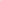 Tumor maligno de pulmón y/o bronquiosTumor maligno de ovario y/o cérvixFrente a las enfermedades no oncológicas la de mayor frecuencia es la Esclerosis Lateral Amiotrófica, la cual representa el 75% de todos los casos no oncológicos reportados a este Ministerio  (Ministerio de Salud y Protección Social, 2019).De estos datos se puede inferir que, al igual que ocurre en los países como Bélgica y Holanda y el Estado de Oregón en Estados Unidos las personas que ejercen el derecho a morir dignamente bajo la modalidad de eutanasia o suicidio asistido son una minoría. Para el caso Colombiano, de la gama de opciones que ofrece el derecho a morir dignamente entre las que se incluye los cuidados paliativos y el procedimiento de eutanasia, un total de 172.492 colombianos han optado por los servicios de cuidados paliativos solo en el año 2019. Esto en contraste con la cantidad de procedimientos de eutanasia que se han realizado en el país que no superan los 100 casos desde el año 2015 a la fecha.Por otro lado, de acuerdo con el Protocolo para la aplicación del procedimiento de eutanasia en Colombia (2015), en el que se dan indicaciones y recomendaciones basadas en la evidencia, sobre los medicamentos y el orden de aplicación de estos, con el objetivo de que se pueda garantizar que el procedimiento de la eutanasia sea corto y certero, se recomiendan realizar el suministro de los siguientes medicamentos (Ministerio de Salud y Protección Social, 2015): Tabla 2. Recomendaciones para la aplicación de eutanasia en enfermos terminales que han aprobado los criterios de evaluación.Fuente: Elaboración propia UTL JFRK, con base en el Protocolo para la aplicación del procedimiento de eutanasia en Colombia.Cabe anotar que el protocolo además indica la secuencia, la vía de administración parenteral y da recomendaciones de buena práctica clínica para la atención de la anticipación de la muerte.En ese sentido, el Ministerio de Salud y Protección Social (2020), detalla que, de los 92 procedimientos realizados y reportados al Comité interno del Ministerio para controlar que hagan efectivo el derecho a morir con dignidad, 73 casos reportan el uso del “Protocolo para la aplicación del procedimiento de eutanasia en Colombia, 2015” descrito anteriormente. Con respecto a los 19 casos restantes no se informan los medicamentos usados para la realización del procedimiento, frente a los cuales, este ministerio aduce que se ha realizado las recomendaciones pertinentes por parte del mencionado comité.DERECHO COMPARADOEl debate alrededor de este derecho ha estado abierto desde hace décadas y han sido varios los países que poco a poco han venido realizando una transición hacia el reconocimiento del derecho a morir dignamente, con discusiones profundas sobre lo que implica su reconocimiento y regulación, en la que coexisten aspectos históricos, religiosos, socioeconómicos y culturales propios de cada país (Reis de Castro, Cafure, Pacelli, Silva, Rückl & Ângelo, 2016). Tradicionalmente, países como Bélgica, Canadá, Estados Unidos, Holanda, y Luxemburgo, han enarbolado las banderas de la regulación de la eutanasia o el suicidio asistido como prácticas legales, bajo ciertos criterios o circunstancias para su realización. En estos países el reconocimiento de este derecho sobrevino con la promulgación de una ley, mediado en ocasiones, por un plebiscito o un referendo como ha ocurrido en Estados Unidos, o por la vía judicial en varios casos. Al revisar el texto “la eutanasia: un derecho del siglo XXI”, publicado en la revista de la Sociedad española de la Salud Pública y Administración Sanitaria, ya mencionado en esta ponencia, llama la atención las distintos conceptos que se utilizan en los países que han reglamentado este derecho para referirse a la eutanasia. Por ejemplo, menciona Marín- Olalla (2018): “En los Países Bajos, país pionero en su regulación, la ley de eutanasia (2002) se llama «de terminación de la vida» a petición propia, mientras que en Bélgica se llama «ley de eutanasia» (2002). En Oregón, el suicidio asistido se regula en la «ley de muerte con dignidad» (Death with Dignity Act, 1998), y en California, en la «ley de opción al final de la vida» (End of Life Option Act, 2015). En Canadá, es la «ley de ayuda médica para morir» (Medical Assistance in Dying, 2016), y en Victoria (Australia) es la «ley de muerte voluntaria asistida» (Voluntary Assisted Dying Bill, 2017)”.Por otro lado, hemos visto cómo muchos países vienen sumándose a la discusión de este derecho y su reconocimiento. Actualmente países como Portugal, España y Nueva Zelanda se han sumado a la lista de países que discuten la aprobación de una ley que reglamente el acceso al derecho a morir dignamente bajo la modalidad de eutanasia o suicido asistido.   A continuación se menciona algunos países que han venido dando esa discusión:Tabla 3. Experiencias internacionales, países con discusión.Fuentes: Fuente: Elaboración propia UTL, Juan Fernando Reyes Kuri, basado en la información disponible.Por otro lado, en Estados Unidos en los Estados de Oregón, Washington, Montana, Vermont, Colorado, California, Hawái, Nueva Jersey, Maine y el Distrito de Columbia se cuenta con reglamentación del suicidio asistido medicamente, sin embargo, actualmente hay propuestas de regulación en otros 19 Estados, según lo publicado por la asociación Derecho a Morir Dignamente (DMD). Sobre otros países que empiezan la discusión se destaca a Perú, en donde Ana Estrada, la primera persona que busca públicamente la muerte asistida en este país, ha abierto el debate sobre el reconocimiento de este derecho (BBC, 2020). De igual manera, el caso de Alfonso Oliva en Argentina, a quien le diagnosticaron ELA, intentó poner en la discusión pública el derecho a morir dignamente bajo la modalidad de eutanasia (La voz, 2019). Países con regulación.Finalmente, frente a los paises que actualmente han reglamentado este derecho bajo la modalidad de eutanasia se destaca a Colombia, primer país latinoamericano en reconocer este derecho y elevarlo a derecho fundamental. Así como Australia, Estados Unidos, Bélgica y Holanda que han regulado también otro tipo de medidas para hacer efectivo el derecho a morir dignamente. A continuación, se presenta la lista de paises que ya han reglamentado el acceso por parte de los ciudadanos a la eutanasia y al suicidio asistido: Tabla 4. Experiencias internacionales, países regulados.Fuente: Elaboración propia UTL, Juan Fernando Reyes Kuri .Acompañando a los anteriores países, Estados latinoamericanos como Argentina desde el año 2012 permite a los pacientes con una enfermedad irreversible, incurable o se encuentre en estadio terminal, o haya sufrido lesiones que lo coloquen en igual situación, poder aceptar o rechazar tratamientos o procedimientos médicos (Ley 26.724, 2012), lo que en Colombia se conoce como adecuación del esfuerzo terapéutico que también hace parte del derecho a morir con dignidad. Situación similar ocurre en Brasil y Uruguay, paises que reconocen el derecho de los pacientes con enfermedades terminales a no recibir tratamientos médicos. Por su parte, la ciudad de México hizo lo propio desde el año 2008. En otras palabras, en estos paises se reconoció el derecho al “buen morir”.Conclusiones finales sobre la experiencia internacional.Se ha señalado que, conforme a la experiencia en Bélgica y Holanda, no se podrá controlar que médicos realicen eutanasias sin el debido consentimiento y que el abuso del derecho, por lo tanto, es inevitable. Sin embargo, los abusos al derecho o faltas a los procedimientos no son per se una justificación razonable para no regular o reconocer un derecho fundamental, por el contrario son avisos de la necesidad de reglamentar de manera sólida el acceso y los límites del derecho, y las sanciones en caso de conductas peligrosas. Eso es lo que hacemos en el proyecto de ley. Los ejemplos que se traen a colación quienes argumentan lo anterior, son los modelos de regulación con menos restricciones del derecho a morir dignamente, que reconocen tanto la eutanasia y el suicidio asistido, su practica en menores de edad y cuyas causales van desde una enfermedad incurable, una lesión grave, una enfermedad crónica e incluso afectaciones psicológicas y no son, en consecuencia, regulaciones comparables con el modelo colombiano establecido por la Corte Constitucional, que resulta ser mucho más restrictivo y determinante en las causales y en la forma de realizar el procedimiento de la solicitud y autorización. Se reglamentará el mismo derecho, pero las regulaciones no son las mismas.  Aun con todo lo anterior, hay evidencia que señala que con la regulación en los países como Holanda o el Estado de Oregón en Estados Unidos, no se aumentó el riesgo de conductas no reguladas o que violan los procedimientos del derecho a morir dignamente para los ancianos, mujeres, personas de grupos vulnerables como personas con discapacidad, enfermos crónicos o con enfermedades psiquiátricas, pertenecientes a minorías étnicas o raciales (Battin, M. P., van der Heide, A., Ganzini, L., van der Wal, G., & Onwuteaka-Philipsen, B. D, 2007). Finalmente, hay que insistir en que la eutanasia es voluntaria o no es eutanasia, podrá ser homicidio por piedad pero son dos cosas totalmente distintas.Por otro lado, se ha mencionado que si hubiese mejores cuidados paliativos la gente no recurriría a la eutanasia. Estamos de acuerdo en que se deben mejorar los cuidados paliativos en el país, sin embargo, todo ciudadano debe tener el derecho de contar con cuidados hasta el final de su vida, pero también de decidir hasta cuándo desea ser cuidado (DMD).De otra parte, también existe evidencia de que los sistemas de paliativos de paises europeos, pioneros en la regulación de este derecho, pasaron de tener muy bajas calificaciones a excelentes en materia de cuidados paliativos tras aprobar las leyes de eutanasia y suicidio asistido. En Bélgica y Holanda se lograron un gran desarrollo de su sistema de cuidados paliativos y, en 2005 ya estaban a la par con Reino Unido y por delante de España, siendo estos países no reguladores de este derecho. Por ejemplo, solo en el caso de Bélgica se aumentó en un promedio de 10% los recursos destinados a cuidados paliativos.  (Bernheim, J. L., Chambaere, K., Theuns, P., & Deliens, L, 2014). En el mismo sentido, un estudio posterior reafirma que Bélgica y Holanda cuentan con dos de los mejores sistemas de cuidados paliativos de la Unión Europea, solo superados por Inglaterra. Por su parte Luxemburgo cuenta con la mejor valoración frente al manejo de los recursos (Woitha, Gerralda, Moreno, Clark & Centeno, 2016).PLIEGO DE MODIFICACIONES.Se introdujeron las siguientes modificaciones al proyecto de ley: CONFLICTOS DE INTERÉS.Dando cumplimiento  a lo establecido en la Ley 2003 del 19 de noviembre de 2019, por la cual se modifica parcialmente la Ley 5 de 1992, se hacen las siguientes consideraciones: Frente al presente proyecto, se estima que no hay conflictos de interés, puesto que no generaría beneficios particulares, actuales y directos, conforme a lo dispuesto en la ley,  dado que, el objeto del proyecto del mismo versa sobre la regulación del acceso de un derecho fundamental, en este caso el de morir dignamente, reconocido por la Corte Constitucional. Sobre este asunto ha señalado el Consejo de Estado (2019): “No cualquier interés configura la causal de desinvestidura en comento, pues se sabe que sólo lo será aquél del que se pueda predicar que es directo, esto es, que per se el alegado beneficio, provecho o utilidad encuentre su fuente en el asunto que fue conocido por el legislador; particular, que el mismo sea específico o personal, bien para el congresista o quienes se encuentren relacionados con él; y actual o inmediato, que concurra para el momento en que ocurrió la participación o votación del congresista, lo que excluye sucesos contingentes, futuros o imprevisibles. También se tiene noticia que el interés puede ser de cualquier naturaleza, esto es, económico o moral, sin distinción alguna”.De igual forma, es pertinente señalar lo que la Ley 5 de 1992 dispone sobre la materia en el artículo 286, modificado por el artículo 1 de la Ley 2003 de 2019: “Se entiende como conflicto de interés una situación donde la discusión o votación de un proyecto de ley o acto legislativo o artículo, pueda resultar en un beneficio particular, actual y directo a favor del congresista. Beneficio particular: aquel que otorga un privilegio o genera ganancias o crea indemnizaciones económicas o elimina obligaciones a favor del congresista de las que no gozan el resto de los ciudadanos. Modifique normas que afecten investigaciones penales, disciplinarias, fiscales o administrativas a las que se encuentre formalmente vinculado. Beneficio actual: aquel que efectivamente se configura en las circunstancias presentes y existentes al momento en el que el congresista participa de la decisión. Beneficio directo: aquel que se produzca de forma específica respecto del congresista, de su cónyuge, compañero o compañera permanente, o parientes dentro del segundo grado de consanguinidad, segundo de afinidad o primero civil.”Se recuerda que la descripción de los posibles conflictos de interés que se puedan presentar frente al trámite del presente proyecto de ley, conforme a lo dispuesto en el artículo 291 de la ley 5 de 1992 modificado por la ley 2003 de 2019, no exime al Congresista de identificar otras causales adicionales.PROPOSICIÓNCon fundamento en las anteriores consideraciones, de manera respetuosa solicito a la Plenaria Cámara de Representantes, dar segundo debate y aprobar el Proyecto de Ley N° 063 de 2020 Cámara “Por medio del cual se establecen disposiciones para reglamentar el derecho fundamental a morir dignamente, bajo la modalidad de eutanasia por parte de mayores de edad” conforme al pliego que se adjunta. De los honorables congresistas, ___________________________JUAN FERNANDO REYES KURIRepresentante a la Cámara por el Valle del CaucaPartido LiberalTEXTO PROPUESTOTEXTO PROPUESTO PARA SEGUNDO DEBATE PROYECTO DE LEY No. 063 DE 2020 CÁMARA“POR MEDIO DEL CUAL SE ESTABLECEN DISPOSICIONES GENERALES PARA REGLAMENTAR EL ACCESO  AL DERECHO FUNDAMENTAL A MORIR DIGNAMENTE, BAJO LA MODALIDAD DE EUTANASIA  POR PARTE DE MAYORES DE EDAD”.EL CONGRESO DE COLOMBIA, DECRETA:CAPÍTULO I
OBJETO Y DEFINICIONES.ARTÍCULO 1. OBJETO. Esta ley tiene como fin establecer disposiciones generales para reglamentar el acceso al derecho a morir dignamente bajo la modalidad de eutanasia por parte de mayores de edad.ARTÍCULO 2. DEFINICIONES. Para el cumplimiento de esta ley se tendrán en cuenta las siguientes definiciones:Derecho a morir dignamente: Es un derecho fundamental, íntimamente relacionado con la dignidad humana y con la autonomía individual, que le permite a la persona tener control y tomar todas las decisiones, libres e  informadas, sobre el proceso de su muerte. Este derecho comprende todas las opciones al final de la vida; el cuidado integral del proceso de muerte, incluyendo el cuidado paliativo; la adecuación del esfuerzo terapéutico; y la muerte anticipada o eutanasia. Documento de Voluntad anticipada-DVA: Aquel en el que toda persona en pleno uso de sus facultades legales y mentales y, como previsión de no poder tomar tal decisión en el futuro, declara de forma libre, consciente e informada, su voluntad de no someterse a medios, tratamientos y/o procedimientos médicos que pretendan prolongar su vida y/o, en caso de ser procedente por padecer de enfermedad terminal o enfermedad incurable avanzada, su voluntad de someterse al procedimiento de eutanasia.Los documentos de voluntad anticipada se consideran manifestaciones válidas del consentimiento si señalan de forma específica, clara, expresa e inequívoca la solicitud de realizar el procedimiento referido.Enfermedad incurable avanzada: Aquella enfermedad o condición patológica cuyo curso progresivo y gradual afecta la autonomía y la calidad de vida de la persona, que se caracteriza por la ausencia de posibilidades razonables de respuesta al tratamiento terapéutico, por la generación de sufrimiento físico y porque evolucionará hacia la muerte a mediano plazo.Enfermedad terminal: Enfermedad medicamente comprobada avanzada, progresiva e incontrolable, que se caracteriza por la ausencia de posibilidades razonables de respuesta al tratamiento, por la generación de sufrimiento físico- psíquico a pesar de haber recibido el mejor tratamiento disponible y cuyo pronóstico de vida es inferior a seis (6) meses. Eutanasia: Procedimiento médico por el cual un profesional de la salud induce la muerte de manera anticipada a una persona que así lo ha solicitado de manera libre, informada, inequívoca y reiterada por el sufrimiento intolerable que padece causado por una enfermedad terminal o enfermedad incurable avanzada.Adecuación de los esfuerzos terapéuticos: La decisión de la persona de adaptar, retirar o no iniciar el plan de tratamiento terapéutico cuando este no cumple con los principios de proporcionalidad terapéutica, o la persona lo considera inútil, innecesario o desproporcionado, conforme a su condición médica, a sus intereses o a su criterio de vida digna, previo conocimiento detallado de su estado de salud.CAPÍTULO IIDE LA GARANTÍA DEL DERECHO A MORIR DIGNAMENTEARTÍCULO 3. DEL DERECHO A MORIR DIGNAMENTE. Toda persona gozará del derecho fundamental a morir dignamente.PARÁGRAFO PRIMERO. El Ministerio de Salud y Protección Social reglamentará los parámetros y criterios para el acceso efectivo a este derecho a través del sistema de salud.PARÁGRAFO SEGUNDO. La eutanasia no procede para los menores de edad.CAPÍTULO IIIREQUISITOS DE LA SOLICITUDARTÍCULO 4. REQUISITOS. Para la autorización de la realización del procedimiento de eutanasia en los términos de la presente ley, se deberá cumplir con los siguientes requisitos: La persona solicitante deberá ser mayor de 18 años de edad.La persona solicitante deberá presentar un sufrimiento intolerable causado por una enfermedad terminal o enfermedad incurable avanzada.La persona solicitante deberá tener competencia mental para expresar la solicitud y dar su consentimiento para la realización del procedimiento de eutanasia.El consentimiento deberá ser libre, inequívoco, informado y reiterado. Únicamente un profesional de la medicina podrá realizar el procedimiento de eutanasia.El Ministerio de Salud y Protección Social dispondrá de un formato único para solicitud de la eutanasia. PARÁGRAFO PRIMERO. Las personas mayores de edad con y/o en situación de discapacidad como sujetos de derechos y en ejercicio de su capacidad en igualdad de condiciones, podrán contar con apoyos o solicitar los ajustes razonables requeridos para la comunicación de su consentimiento y la comprensión de la información del procedimiento para hacer efectivo el derecho a morir dignamente bajo la modalidad de eutanasia, conforme a lo dispuesto en la Ley 1996 de 2019, o las que la modifiquen o deroguen.PARÁGRAFO SEGUNDO. La solicitud o el consentimiento podrá ser previo a la ocurrencia de la enfermedad terminal o enfermedad incurable avanzada. En ese sentido, los documentos de voluntades anticipadas se considerarán manifestaciones válidas de consentimiento y no requerirán reiteración posterior.Si la persona se encuentra bajo la existencia de circunstancias que le impidan manifestar su voluntad, la solicitud podrá ser presentada por quienes se encuentren legitimados para ello de conformidad con el parentesco, representación u otras normas aplicables, siempre y cuando exista documento de voluntad anticipada en tal sentido. En este caso tampoco será requerida la reiteración. PARÁGRAFO TERCERO. EL Ministerio de Salud y Protección Social en el término de seis (6) meses reglamentará lo relacionado con el consentimiento sustituto, sus requisitos, términos y casos de procedencia para solicitar la realización del procedimiento de eutanasia.CAPÍTULO IVTRÁMITE DE LA SOLICITUD ARTÍCULO 5. TRÁMITE DE LA SOLICITUD. La persona que se encuentre dentro de las condiciones previstas en el artículo 4 de la presente ley, podrá solicitar ante un médico la realización de la eutanasia. En caso de que la persona decida continuar con el proceso, se establecerá el cumplimiento de requisitos por medio de las valoraciones especializadas necesarias, incluyendo las atenciones relacionadas con la recepción de cuidados paliativos.Establecido el cumplimiento de requisitos, el médico que recibió la solicitud informará al Comité Científico- Interdisciplinario para Morir Dignamente esta situación para se que inicie su proceso de verificación.El Comité deberá sesionar una vez y haya recibido la notificación de la solicitud de eutanasia. Completadas las valoraciones de establecimiento de requisitos, sesionará para verificar los requisitos e informará su decisión a la persona solicitante.  Las actuaciones del Comité y del médico ante quien se realiza la solicitud, se adelantarán en un término no mayor a diez (10) días calendario.El comité solicitará a la persona la reiteración de la solicitud y en caso de que la respuesta sea positiva, procederá a programar el procedimiento atendiendo el interés y la voluntad de la persona solicitante. El comité vigilará que el procedimiento se realice en la fecha que la persona determine. En caso de que el procedimiento no pueda llevarse a cabo en la fecha señalada, este deberá realizarse máximo dentro de los cinco (5) días calendario siguientes a la fecha inicial.Cuando  la persona solicitante no determine  la fecha de realización, el procedimiento deberá realizarse máximo dentro de los quince (15) días calendario siguientes a la reiteración.Toda persona tendrá derecho a una segunda evaluación.PARÁGRAFO PRIMERO. En todo caso, de manera previa a la realización del procedimiento para hacer efectivo el procedimiento de  eutanasia, se verificará que se haya cumplido con el deber de informar a la persona sobre el derecho que tiene a la atención en cuidados paliativos y a la  adecuación del esfuerzo terapéutico.En cualquier momento del trámite de autorización de la eutanasia la persona solicitante podrá desistir de su solicitud y optar por otras alternativas en el marco del derecho a morir dignamente.Si la persona decide no continuar con el trámite de autorización y programación del procedimiento para hacer efectivo el derecho a morir dignamente bajo la modalidad de eutanasia y opta por la atención de cuidados paliativos, se le garantizará dicha atención.PARÁGRAFO SEGUNDO. En el caso en el que se hubiese presentado la solicitud de manera persistente por parte de la persona y posteriormente esta se encuentre ante la imposibilidad de reiterar su decisión, no se requerirá esta última para la autorización del procedimiento de eutanasia. PARÁGRAFO TERCERO. Sí existe por parte de la persona solicitante distintas manifestaciones del consentimiento y estas se contradicen entre sí, prevalecerá la última. PARÁGRAFO CUARTO. El médico deberá registrar en la historia clínica de la persona todas las actuaciones relacionadas con la realización de la eutanasia, incluidas las solicitudes, los documentos de voluntades anticipadas y las valoraciones médicas realizadas a la persona solicitante bajo las cuales se aprobó o rechazó la realización del procedimiento.PARÁGRAFO QUINTO. EL Ministerio de Salud y Protección Social en el término de seis (6) meses reglamentará la forma en la cual se dará el proceso asistencial para revisar el cumplimiento de requisitos por parte de los equipos médicos, Y sugerirá a los médicos e instituciones protocolos para realizar tales valoraciones. Esta reglamentación no podrá imponer requisitos adicionales a los previstos en la presente Ley y tampoco podrá limitar el alcance del derecho a morir dignamente.CAPÍTULO VEL COMITÉ CIENTÍFICO-INTERDISCIPLINARIO PARAMORIR DIGNAMENTEARTÍCULO 6. DEL COMITÉ CIENTÍFICO-INTERDISCIPLINARIO. Las Entidades Promotoras de Salud-EPS- deberán contar dentro de las Instituciones Prestadoras de Salud –IPS con un Comité Científico-Interdisciplinario para Morir Dignamente.Este Comité estará conformado por: Un médico con la especialidad en la patología que padece la persona, diferente al médico que adelantó la solicitud. Un abogado.Un médico psiquiatra o psicólogo clínico. El Comité Científico-Interdisciplinario para Morir Dignamente, o quien haga sus veces, será quien desde una perspectiva médica verifique únicamente el cumplimiento de los requisitos fijados en la presente ley para la autorización y programación del procedimiento para hacer efectivo el derecho a morir dignamente bajo la modalidad de eutanasia, conforme a la autonomía de la persona solicitante. En ningún caso, el Comité podrá evaluar la pertinencia y conveniencia de la manifestación del consentimiento de la persona solicitante.El Ministerio de Salud y Protección Social reglamentará en un término de seis (6) meses el funcionamiento de este Comité.  Así como el procedimiento en caso de rechazo de la solicitud.PARÁGRAFO PRIMERO. El Comité Científico-Interdisciplinario para Morir Dignamente deberá enviar un reporte al Ministerio de Salud y Protección Social indicando todos los hechos y condiciones que rodearon la solicitud, autorización, programación y realización de la eutanasia. El Ministerio de Salud y Protección Social, en el marco de sus funciones de Inspección, Vigilancia y Control, determinará si los procedimientos realizados para garantizar el acceso al derecho a morir dignamente bajo la modalidad de eutanasia fueron idóneos y se cumplieron los requisitos determinados en la presente ley. PARÁGRAFO SEGUNDO. Los integrantes del Comité no podrán ser objetores de conciencia del procedimiento eutanásico, condición que se declarará en el momento de la conformación de este. De igual manera, deberán manifestar, en cada caso, los conflictos de intereses que puedan afectar las decisiones que deban adoptar.PARÁGRAFO TERCERO. La participación de los integrantes del Comité es indelegable. No obstante, por razones de fuerza mayor, caso fortuito o por existencia de conflictos de intereses manifiesta, la IPS deberá designar, de manera inmediata, el profesional que lo reemplace del respectivo perfil.CAPÍTULO VIOBJECIÓN DE CONCIENCIAARTÍCULO 7. OBJECIÓN DE CONCIENCIA. El médico ante el que se presente la solicitud o el  que sea asignado para la realización del procedimiento con el que se hará efectivo el derecho a morir dignamente bajo la modalidad de eutanasia, podrá ejercer su derecho a la objeción de conciencia para realizar el procedimiento. Esta deberá comunicarse, dentro de las veinticuatro (24) horas siguientes, mediante escrito y debidamente motivada, luego de conocer de la solicitud o de la designación por parte del Comité Científico-Interdisciplinario para Morir Dignamente.Una vez presentada la objeción de conciencia, la Entidad Promotora de Salud-EPS a la que se encuentre afiliado la persona en coordinación con la Institución Prestadora de Salud –IPS que se esté atendiendo a la persona solicitante, ordenará a quien corresponda dentro de las veinticuatro (24) horas siguientes, la reasignación de otro médico que ya estuviera registrado en la base de profesionales de la medicina que no tengan objeciones de conciencia.En ningún caso opera la objeción de conciencia institucional por parte de las Entidades Promotoras de Salud-EPS o Instituciones Prestadoras de Salud-IPS.CAPITULO VIIDISPOSICIONES GENERALESARTÍCULO 8. CRITERIOS  Y PRINCIPIOS. Serán principios para la garantía del derecho a morir con dignidad bajo la modalidad de eutanasia, la autonomía individual, el libre desarrollo de la personalidad y la dignidad humana. Asimismo, serán criterios para el trámite de la eutanasia, los siguientes: Prevalencia de la autonomía de la persona:  Los profesionales de la salud y demás intervinientes en el proceso deberán analizar los casos atendiendo siempre a la voluntad de la persona. Celeridad: el derecho a morir dignamente no puede dilatarse en el tiempo, pues ello implicaría imponer una carga excesiva a la persona. Debe ser ágil, rápido y sin ritualismos excesivos que alejen a la persona del goce efectivo del derecho.Oportunidad: implica que la voluntad de la persona  sea cumplida a tiempo, sin que se prolongue excesivamente su sufrimiento al punto de causar su muerte en condiciones de dolor que, precisamente, quiso evitarse.Imparcialidad: los profesionales de la salud y demás intervinientes en el proceso deberán ser neutrales en la aplicación de los procedimientos orientados a hacer efectivo el derecho a morir dignamente. No pueden sobreponer sus posiciones personales sean ellas de contenido ético, moral o religioso que conduzcan a negar el derecho. En todo caso se respetará la objeción de conciencia.Gratuidad: la realización del procedimiento de eutanasia será gratuito.  ARTÍCULO 9. DOCUMENTO DE VOLUNTAD ANTICIPADA- DVA. Toda persona mayor de edad, capaz, sana o en estado de enfermedad, en pleno uso de sus facultades legales y mentales podrá, en el marco del ejercicio del derecho a morir dignamente bajo la modalidad de eutanasia, suscribir un Documento de Voluntad Anticipada y solicitar a su Entidad Promotora de Salud-EPS o ante un médico la consignación de este documento en su historia clínica. Serán admisibles las declaraciones de voluntad anticipada expresadas a través de lenguajes aumentativos y alternativos de comunicación, por audios, videos y otros medios tecnológicos que permitan esclarecer con claridad la manifestación del consentimiento de la persona.ARTÍCULO 10. DE LA CLÁUSULA DE EXCLUSIÓN PENAL. El  médico o el equipo médico que, como resultado de la solicitud, autorización, programación y hubiese realizado el procedimiento mediante el cual se hizo efectivo el derecho a morir dignamente bajo la modalidad de eutanasia con el fin de aliviar su sufrimiento de quien la solicita, quedará excluido de las sanciones penales previstas en el artículo 106 del Código Penal y de las demás sanciones penales o disciplinarias que se le pudieran adecuar por esta conducta, siempre que se cumpla con las condiciones y requisitos contemplados en la presente ley.ARTÍCULO 11. Adiciónese un inciso al artículo 106 de la Ley 599 del 2000, el cual quedará así:  ARTÍCULO 106. HOMICIDIO POR PIEDAD. El que matare a otro por piedad, para poner fin a intensos sufrimientos provenientes de lesión corporal o enfermedad grave e incurable, incurrirá en prisión de dieciséis (16) a cincuenta y cuatro (54) meses.Las sanciones previstas en este articulo, no aplicarán a los médicos que, de acuerdo con la normatividad vigente y en el marco del ejercicio del derecho a morir dignamente, realicen el procedimiento de eutanasia.ARTÍCULO 12. VIGENCIA. La presente ley rige desde su promulgación y deroga las normas que le sean contrarias.De los honorables congresistas,___________________________JUAN FERNANDO REYES KURIRepresentante a la Cámara por el Valle del CaucaPartido LiberalREFERENCIASSentencia C-239, M:P. Carlos Gaviria Díaz (Corte Constitucional 1997).Sentencia T-493, Antonio Barrera Carbonell (Corte Constitucional 1993).Sentencia T-970, M:P. Luis Ernesto Vargas Silva (Corte Constitucional 2014).Resolución 1216. (2015). Por medio de la cual se da cumplimiento a la orden cuarta de la sentencia T-970 de 2014 de la Honorable Corte Constitucional en relación con las directrices para la organización y funcionamiento de los Comités para hacer efectivo el derecho a morir (...). Ministerio de Salud y Protección Social.Resolución 0825 . (2018). Por medio de la cual se reglamenta el procedimiento para hacer efectivo el derecho a morir con dignidad de los niños, niñas y adolescentes. Ministerio de Salud y Protección Social.Reis de Castro, Cafure, Pacelli, Silva, Rückl & Ângelo. (2016). Eutanasia y suicidio asistido en países occidentales: una revisión sistemática. Rev. bioét, 355-367.Sentencia C-221, MP.: Carlos Gaviria Díaz (Corte Constitucional 1994).Sentencia T-516 , M.P.: Antonio Barrera (Corte Constitucional 1998).Sentencia T-544, MP.: Gloria Stella Ortiz (Corte Constitucional 2017).Sentencia T-721., M.P:. Antonio José Lizarazo (Corte Constitucional 2017).Ministerio de Salud y Protección Social. (2015). Protocolo para la aplicación del procedimiento de eutanasia en Colombia. Bogotá.Ministerio de Salud y Protección Social. (2019). Derecho de petición UTL JFRK. Bogotá.Ministerio de Salud y Protección Social. (2020). Derecho de petición UTL JFRK. Bogotá.Sentencia T-060, M.P.: Alberto Rojas (Corte Constitucional Boletín No. 22. 2020). Consejo de Estado (2019). Sentencia 02830, Sala Contenciosa Administrativa. M.P.: Carlos Enrique Moreno Rubio. Bogotá.Fernando Marín-Olalla (2018). La eutanasia: un derecho del siglo XXI. Gaceta Sanitaria, Sociedad española de la salud pública y administración sanitaria. Vol. 32. No. 4, pg. 381-382. Madrid, España.  El País, El Parlamento portugués da el primer sí a la eutanasia. Obtenido de: https://elpais.com/sociedad/2020/02/20/actualidad/1582202350_889184.html?ssm=TW_CM Parliament of Victoria, Australia. Voluntary Assisted Dying Act 2017. Obtenido de: https://content.legislation.vic.gov.au/sites/default/files/2020-06/17-61aa004%20authorised.pdf Victoria State Government.Voluntary assisted dying: information for people considering voluntary assisted dying. Health and Human Services.Government of Victoria, Australia. Department of Health. Obtenido de: https://www2.health.vic.gov.au/about/publications/policiesandguidelines/information-for-people-considering-voluntary-assisted-dying Parliament of Western Australia. Voluntary Assisted Dying Act. 2019. Obtenido de: https://www.legislation.wa.gov.au/legislation/prod/filestore.nsf/FileURL/mrdoc_42491.pdf/$FILE/Voluntary%20Assisted%20Dying%20Act%202019%20-%20%5B00-00-00%5D.pdf?OpenElementGovernment of Western Australia. Department of Health. Voluntary assisted dying. Obtenido de: https://ww2.health.wa.gov.au/voluntaryassisteddying.Death with Dignity. Hawaii. Obtenido de: https://www.deathwithdignity.org/states/hawaii/ House of Representatives, Our Care, Our Choice Act . State Of Hawaii. Obtenido de: https://health.hawaii.gov/opppd/files/2018/11/OCOC-Act2.pdf DMD (2016). Dossier sobre la eutanasia. Traducción Ley de eutanasia Belga. Obtenido de: https://derechoamorir.org/wp-content/uploads/2018/07/Ley-Eutanasia-Belgica.pdf DMD (2016). Dossier sobre la eutanasia. Traducción Ley de Países Bajos. Obtenido de: https://derechoamorir.org/wp-content/uploads/2018/07/Ley-Eutanasia-Paises-Bajos.pdf. DMD (2016). Dossier sobre la eutanasia. Traducción Ley de C-41 de Canadá. Obtenido de: https://derechoamorir.org/wp-content/uploads/2018/07/Ley-Eutanasia-Canada.pdf DMD (2016). Dossier sobre la eutanasia. Traducción Ley del Gran Ducado de Luxemburgo. Obtenido de: https://derechoamorir.org/wp-content/uploads/2018/07/Ley-Eutanasia-Luxemburgo.pdf DMD. Eutanasia y suicidio asistido en el mundo. Obtenido de: https://derechoamorir.org/eutanasia-mundo/ DMD. Libres hasta el final. Obtenido de: https://libreshastaelfinal.org ABC (2020). Alemania. Ayudar a morir vuelve a ser legal en Alemania. Obtenido de: https://www.dw.com/es/ayudar-a-morir-vuelve-a-ser-legal-en-alemania/a-52544838 BBC (2020). "La búsqueda de la eutanasia me ha dado una razón para vivir": Ana Estrada, la primera persona que busca públicamente la muerte asistida en Perú. Obtenido de: https://www.bbc.com/mundo/noticias-50943631 Council of the District of Columbia (2016). Death with Dignity Act of 2016. Obtenido de: https://www.deathwithdignity.org/wp-content/uploads/2015/11/DC-Death-with-Dignity-Act.pdf Colorado, Department of public Health & Environment. Medical Aid in Dying. Colorado end of life options act. Obtenido de: https://www.colorado.gov/pacific/cdphe/medical-aid-dying Colorado secretary of state. End of life options act. Obtenido de: https://www.sos.state.co.us/pubs/elections/Initiatives/titleBoard/filings/2015-2016/145Final.pdf Government of DC. Of Columbia. DC HEALTH, Deat with Difnity. Obtenido de: https://www.deathwithdignity.org/wp-content/uploads/2019/08/DC-Death-with-Dignity-Patient-Education-Module-042618.pdfDWD. How Death with Dignity Laws Work. Obtenido de: https://www.deathwithdignity.org/learn/access/New Jersey State Department of Health. Medical Aid in dying. Obtenido de: https://www.state.nj.us/health/advancedirective/maid/ María Lampert Grassi (2019) Eutanasia en la legislación chilena. Biblioteca del congreso nacional de Chile. Asesoría técnica parlamentaria. Obtenido de: https://obtienearchivo.bcn.cl/obtienearchivo?id=repositorio/10221/27133/1/BCN_eutanasia_en_la_legislacion_chilena_FINAL.pdf CNN (2019). Vlado Mirosevic y eutanasia: “No estamos acostumbrados a que las libertades individuales salgan triunfantes del Congreso” Obtenido de: https://www.cnnchile.com/programas-completos/vlado-mirosevic-eutanasia-libertades-individuales-congreso_20190821/ El Tiempo (2019). Quién era Vincent Lambert, símbolo de la eutanasia en Francia. Obtenido de: https://www.eltiempo.com/mundo/europa/perfil-de-vincent-lambert-simbolo-de-la-eutanasia-en-francia-387040 Congreso de la Nación Argentina. Ley 26.742 “Modifícase la Ley N° 26.529 que estableció los derechos del paciente en su relación con los profesionales e instituciones de la Salud”. Buenos Aires. Obtenida de: https://www.argentina.gob.ar/normativa/nacional/ley-26742-197859/texto La voz (2019). Eutanasia, la discusión que nadie se anima a dar. Obtenido de: https://www.lavoz.com.ar/ciudadanos/eutanasia-discusion-que-nadie-se-anima-dar  Blog, Instituto Nal de las personas adultas mayores (2019). Ley de Voluntad Anticipada: El derecho a una muerte digna. Gobierno de México Obtenido de: https://www.gob.mx/inapam/articulos/ley-de-voluntad-anticipada-el-derecho-a-una-muerte-dignaEl País (2020). La muerte asistida es legal en ocho países. Obtenida de: https://elpais.com/sociedad/2020/02/19/actualidad/1582115262_135029.html Woitha, Gerralda, Moreno, Clark & Centeno (2016). “Ranking of Palliative Care Development in the Countries of the European Union” publicado en el Journal of Pain and Symptom Management. Obtenido de: https://www.jpsmjournal.com/article/S0885-3924(16)30141-5/fulltext DMD (2018). The Impact of Death with Dignity on Healthcare. Traducción DMD Madrid. Obtenido de: https://derechoamorir.org/wp-content/uploads/2019/04/1904-Impacto-Leyes-Death-with-Dignity.pdf Asuntos Legales (2020). ¿Bajo qué parámetros legales se puede ejecutar el procedimiento de eutanasia en Colombia?. Obtenido de:  https://www.asuntoslegales.com.co/consumidor/bajo-que-parametros-legales-se-puede-ejecutar-la-eutanasia-en-colombia-3068819Battin, M. P., van der Heide, A., Ganzini, L., van der Wal, G., & Onwuteaka-Philipsen, B. D. (2007). Legal physician-assisted dying in Oregon and the Netherlands: evidence concerning the impact on patients in "vulnerable" groups. Journal of medical ethics, 33(10), 591–597. Bernheim, J. L., Chambaere, K., Theuns, P., & Deliens, L. (2014). State of palliative care development in European Countries with and without legally regulated physician-assisted dying. HEALTH CARE, 2(1), 10–14.AñoNo oncológicosOncológicosTotal201513420161672017214162018122232019530352020077Total108292Medicamento (genérico)Tiempo de latencia (segundos)Dosis (mg/kg de peso)Lidocaína Sin Epinefrina10 segundos2 mg/ kgMidazolam30 segundos1 mg /kgFentanyl30-45 segundos25 mg/ kgPropofol o Tiopental Sódico30-45 segundos20 mg/kgPropofol o Tiopental Sódico30-45 segundos30 mg/ kgVecuronio90 segundos1 mg/ kgPaísEdad requeridaCondición o padecimiento requeridoProcedimiento discutidoMedio para discusiónAño de discusiónAlemaniaNANAEl máximo tribunal alemán determino que es inconstitucional el artículo de código penal que prohibía el suicidio asistido.  Judicial 2020ChileMayores de 14 años de edadEnfermedad terminal o enfermedades degenerativas.Eutanasia y suicidio asistido.Proceso de aprobación de la ley2019España Mayor de edadEnfermedad grave e incurable o padece una enfermedad grave, crónica e invalidante. EutanasiaProceso de aprobación de la ley2020FranciaNANAEl Tribunal Supremo reabrió la vía para desconectar a Vincent Lambert, hombre de 42 años tetrapléjico desde 2008 producto de un accidente.Judicial 2019Portugal Mayores de edadEnfermedad o lesión incurable e insufrible.Eutanasia Proceso de aprobación de la ley 2018 y 2020Nueva Zelanda Mayores de edadEnfermedad terminal Eutanasia Ley sometida a referendoDesde 2017 a 2019.PaísEdad requeridaCondición o padecimiento requeridoProcedimiento Vía para la regulaciónAño Australia-Estado de Victoria.Mayores de edadSufrimiento causado por una enfermedad avanzada (incurable, progresiva), cuyo pronóstico de muerte sea menor de seis meses o 12 meses, en el caso de enfermedades neurodegenerativas.Suicido asistido y eutanasia. (Asistencia médica para morir).Ley 2017Australia- WesternMayores de edadSufrimiento que no se puede aliviar de una manera que la persona considere tolerable, causado por una enfermedad o condición médica, avanzada y progresiva que causará la muerte en el corto plazo en un plazo de 6 meses o 12 meses, en el caso de enfermedades neurodegenerativas.Suicidio asistido y eutanasia. (Asistencia médica para morir).Ley 2019.BélgicaSin restricciones desde 2014*  Enfermedad incurable, incluyendo enfermedades mentales, que producen un sufrimiento físico o psicológico insoportable.Está regulada la eutanasia. El suicidio asistido no está regulado, pero se practica en los mismos términos y condiciones que la eutanasia.Ley2002 y 2014*Canadá-QuebecMayores de edadEnfermedad terminalEutanasiaLey2015CanadáMayores de edadProblemas de salud graves e irremediables. Una persona padece problemas de salud graves e irremediables cuando, a la vez: (a) tiene una enfermedad, dolencia o minusvalía seria e incurable.
(b) su situación médica se caracteriza por una disminución avanzada e irreversible de sus capacidades; (c) su enfermedad, dolencia o minusvalía o la disminución avanzada e irreversible de sus capacidades le ocasiona sufrimientos físicos o psicológicos persistentes que considera intolerables y que no pueden ser aliviados en condiciones que considere aceptables; (d) su muerte natural es el desarrollo razonablemente previsible, tomando en cuenta todas sus circunstancias médicas, aunque no se haya formulado un pronóstico sobre su esperanza de vida.Eutanasia y suicidio asistido.(Asistencia médica para morir).Ley2016Estados Unidos -CaliforniaMayores de edadEnfermedad terminalSuicidio asistidoLey2015Estados Unidos – Distrito de Columbia o Washington D.C..Mayores de edad Enfermedad terminalSuicidio asistidoLey 2017Estados Unidos - ColoradoMayores de edadEnfermedad terminalSuicidio asistido Ley 2016Estados Unidos – HawáiMayores de edadEnfermedad terminal.Suicidio asistido Ley 2019Estados Unidos – MaineSuicido asistido Ley Estados Unidos- MontanaMayores de edadEnfermedad terminalSuicidio asistidoJudicial- Después del Caso Robert Baxter2009Estados Unidos – Nueva JerseyMayores de edadEnfermedad terminalSuicidio asistidoLey 2019Estados Unidos- OregónMayores de edadEnfermedad terminalSuicidio asistidoLey1997Estados Unidos- WashingtonMayores de edadEnfermedad terminalSuicidio asistidoLey2009Estados Unidos- VermontMayores de edadEnfermedad terminalSuicidio asistidoLey2013HolandaMayores de edad, menores de edad entre los 12 y 17 añosEnfermedad crónica que genere un intenso sufrimiento físico y psicológico. Eutanasia y suicidio asistidoLey2002LuxemburgoMayores de edadEnfermedad terminal que causa sufrimiento físico o psíquico constante e insoportable sin perspectiva de mejora, causada por una dolencia accidental o patológica. Eutanasia y suicidio asistidoLey2009SuizaMayores de edadEnfermedad terminal en la mayoría de las instituciones que lo practican.Se permite que extranjeros se practiquen este procedimiento.El código penal prohíbe la eutanasia, pero por omisión legal permite el suicidio asistido, con fines altruistas, sin mayor regulación al respecto. NANATEXTO APROBADO EN PRIMER DEBATETEXTO PROPUESTO PARA SEGUNDO DEBATEJUSTIFICACIÓN“POR MEDIO DEL CUAL SE ESTABLECEN DISPOSICIONES GENERALES PARA REGLAMENTAR EL ACCESO AL DERECHO FUNDAMENTAL A MORIR DIGNAMENTE, BAJO LA MODALIDAD DE EUTANASIA POR PARTE DE MAYORES DE EDAD”.Sin cambiosARTÍCULO 1. OBJETO. Esta ley tiene como fin establecer disposiciones generales para reglamentar el acceso al derecho a morir dignamente bajo la modalidad de eutanasia por parte de mayores de edad.Sin cambiosARTÍCULO 2. DEFINICIONES. Para el cumplimiento de esta ley se tendrán en cuenta las siguientes definiciones:Derecho a la Muerte digna: Es un derecho fundamental, íntimamente relacionado con la dignidad humana y con la autonomía individual, consistente en el conjunto de facultades que le permiten a una persona tomar decisiones libres e informadas y tener control sobre el proceso de su muerte, ante el sufrimiento causado por una enfermedad terminal o enfermedad incurable avanzada.Documento de Voluntad anticipada-DVA: Aquel en el que toda persona en pleno uso de sus facultades legales y mentales y, como previsión de no poder tomar tal decisión en el futuro, declara de forma libre, consciente e informada, su voluntad de no someterse a medios, tratamientos y/o procedimientos médicos que pretendan prolongar su vida y/o, en caso de ser procedente por padecer de enfermedad terminal o enfermedad incurable avanzada, su voluntad de someterse al procedimiento de eutanasia.Los documentos de voluntad anticipada se consideran manifestaciones válidas del consentimiento si señalan de forma específica, clara, expresa e inequívoca la solicitud de realizar el procedimiento referido.Enfermedad incurable avanzada: Aquella enfermedad o condición patológica cuyo curso progresivo y gradual afecta la autonomía y la calidad de vida de la persona, que se caracteriza por la ausencia de posibilidades razonables de respuesta al tratamiento terapéutico, por la generación de sufrimiento físico y porque evolucionará hacia la muerte a mediano plazo.Enfermedad terminal: Enfermedad, condición patológica grave o lesión grave, que haya sido diagnosticada en forma precisa por un médico experto, que demuestra un carácter progresivo e irreversible, con pronóstico fatal próximo o en plazo relativamente breve, que no sea susceptible de un tratamiento terapéutico y de eficacia comprobada, que permita modificar el pronóstico de muerte próxima; o aquella enfermedad en la que los recursos terapéuticos utilizados con fines curativos han dejado de ser eficaces.Eutanasia: Procedimiento médico por el cual un profesional de la salud induce la muerte de manera anticipada a una persona que así lo ha solicitado de manera libre, informada, inequívoca y reiterada por el sufrimiento intolerable que padece causado por una enfermedad terminal o enfermedad incurable avanzada.Readecuación de los esfuerzos terapéuticos: La decisión del paciente de no iniciar, adaptar o retirar el plan de tratamiento terapéutico por considerarlo inútil, innecesario o desproporcionado conforme a su condición médica, previo conocimiento detallado de su estado de salud, con el fin de no generar daño, prolongar innecesariamente la vida o atrasar la muerte.ARTÍCULO 2. DEFINICIONES. Para el cumplimiento de esta ley se tendrán en cuenta las siguientes definiciones:Derecho a morir dignamente: Es un derecho fundamental, íntimamente relacionado con la dignidad humana y con la autonomía individual, que le permite a la persona tener control y tomar todas las decisiones, libres e  informadas, sobre el proceso de su muerte. Este derecho comprende todas las opciones al final de la vida; el cuidado integral del proceso de muerte, incluyendo el cuidado paliativo; la adecuación del esfuerzo terapéutico; y la muerte anticipada o eutanasia. Documento de Voluntad anticipada-DVA: Aquel en el que toda persona en pleno uso de sus facultades legales y mentales y, como previsión de no poder tomar tal decisión en el futuro, declara de forma libre, consciente e informada, su voluntad de no someterse a medios, tratamientos y/o procedimientos médicos que pretendan prolongar su vida y/o, en caso de ser procedente por padecer de enfermedad terminal o enfermedad incurable avanzada, su voluntad de someterse al procedimiento de eutanasia.Los documentos de voluntad anticipada se consideran manifestaciones válidas del consentimiento si señalan de forma específica, clara, expresa e inequívoca la solicitud de realizar el procedimiento referido.Enfermedad incurable avanzada: Aquella enfermedad o condición patológica cuyo curso progresivo y gradual afecta la autonomía y la calidad de vida de la persona, que se caracteriza por la ausencia de posibilidades razonables de respuesta al tratamiento terapéutico, por la generación de sufrimiento físico y porque evolucionará hacia la muerte a mediano plazo.Enfermedad terminal: Enfermedad medicamente comprobada avanzada, progresiva e incontrolable, que se caracteriza por la ausencia de posibilidades razonables de respuesta al tratamiento, por la generación de sufrimiento físico- psíquico a pesar de haber recibido el mejor tratamiento disponible y cuyo pronóstico de vida es inferior a seis (6) meses. Eutanasia: Procedimiento médico por el cual un profesional de la salud induce la muerte de manera anticipada a una persona que así lo ha solicitado de manera libre, informada, inequívoca y reiterada por el sufrimiento intolerable que padece causado por una enfermedad terminal o enfermedad incurable avanzada.Adecuación de los esfuerzos terapéuticos: La decisión de la persona de adaptar, retirar o no iniciar el plan de tratamiento terapéutico cuando este no cumple con los principios de proporcionalidad terapéutica, o la persona lo considera inútil, innecesario o desproporcionado, conforme a su condición médica, a sus intereses o a su criterio de vida digna, previo conocimiento detallado de su estado de salud.Se ajustan las definiciones de: el derecho a morir dignamente, enfermedad terminal y readecuación del esfuerzo terapéutico, conforme a los elementos fijados para estas definiciones en la Resolución 2029 de 2020 del Ministerio de Salud.Se toma literalmente la definición de la Resolución 2029 de 2020, sobre enfermedad terminal.ARTÍCULO 3. DEL DERECHO A MORIR DIGNAMENTE. Toda persona mayor de edad que sufra una enfermedad terminal o enfermedad incurable avanzada, tendrá derecho al control sobre el proceso de su muerte, a elegir dentro de las opciones que incluye el derecho a morir dignamente y a ser respetado en su decisión.Entre las opciones que las personas mayores de edad podrán solicitar ante el médico tratante, en el marco del ejercicio del derecho a morir dignamente, además de las señaladas en el artículo 5 de la Ley 1733 de 2014 o las disposiciones que lo modifiquen, sustituyan o deroguen, se encuentran la posibilidad de solicitar la readecuación del esfuerzo terapéutico y la solicitud de realización del procedimiento de eutanasia.ARTÍCULO 3. DEL DERECHO A MORIR DIGNAMENTE. Toda persona gozará del derecho fundamental a morir dignamente.PARÁGRAFO PRIMERO. El Ministerio de Salud y Protección Social reglamentará los parámetros y criterios para el acceso efectivo a este derecho a través del sistema de salud.PARÁGRAFO SEGUNDO. La eutanasia no procede para los menores de edad.Se ajusta redacción de todo el artículo en el entendido de que el derecho a morir dignamente no solo lo constituye  la eutanasia, sino también los cuidados paliativos y la adecuación del esfuerzo terapéutico. En ese sentido,  limitar el derecho solo para los mayores de edad implicaría dejarlos sin la posibilidad de acceder a otras opciones como los cuidados paliativos. Por otro lado, se deja claridad de que la eutanasia es procedente solo para mayores de edad.ARTÍCULO 4. REQUISITOS. Para la autorización de la realización del procedimiento de eutanasia en los términos de la presente ley, se deberá cumplir con los siguientes requisitos: La persona solicitante deberá ser mayor de 18 años de edad.La persona solicitante deberá presentar un sufrimiento intolerable causado por una enfermedad terminal o enfermedad incurable avanzada.La persona solicitante deberá tener competencia mental para expresar la solicitud y dar su consentimiento para la realización del procedimiento de eutanasia.El consentimiento deberá ser libre, inequívoco, informado y reiterado. Únicamente un profesional de la medicina podrá realizar el procedimiento de eutanasia.PARÁGRAFO PRIMERO. Las personas con y/o en situación de discapacidad como sujetos de derechos y en ejercicio de su capacidad en igualdad de condiciones, podrán contar con apoyos o solicitar los ajustes razonables requeridos para la comunicación de su consentimiento y la comprensión de la información del procedimiento para hacer efectivo el derecho a morir dignamente bajo la modalidad de eutanasia, conforme a lo dispuesto en la Ley 1996 de 2019, o las que la modifiquen o deroguen.PARÁGRAFO SEGUNDO. La solicitud o el consentimiento podrá ser previo a la ocurrencia de la enfermedad terminal o enfermedad incurable avanzada. En ese sentido, los documentos de voluntades anticipadas se considerarán manifestaciones válidas de consentimiento y no requerirán reiteración posterior.Si la persona se encuentra bajo la existencia de circunstancias que le impidan manifestar su voluntad, la solicitud podrá ser presentada por quienes se encuentren legitimados para ello de conformidad con el parentesco, representación u otras normas aplicables, siempre y cuando exista documento de voluntad anticipada en tal sentido. En este caso tampoco será requerida la reiteración. PARÁGRAFO TERCERO. EL Ministerio de Salud y Protección Social en el término de seis (6) meses reglamentará lo relacionado con el consentimiento sustituto, sus requisitos, términos y casos de procedencia para solicitar la realización del procedimiento de eutanasia.ARTÍCULO 4. REQUISITOS. Para la autorización de la realización del procedimiento de eutanasia en los términos de la presente ley, se deberá cumplir con los siguientes requisitos: La persona solicitante deberá ser mayor de 18 años de edad.La persona solicitante deberá presentar un sufrimiento intolerable causado por una enfermedad terminal o enfermedad incurable avanzada.La persona solicitante deberá tener competencia mental para expresar la solicitud y dar su consentimiento para la realización del procedimiento de eutanasia.El consentimiento deberá ser libre, inequívoco, informado y reiterado. Únicamente un profesional de la medicina podrá realizar el procedimiento de eutanasia.El Ministerio de Salud y Protección Social dispondrá de un formato único para solicitud de la eutanasia. PARÁGRAFO PRIMERO. Las personas mayores de edad  con y/o en situación de discapacidad como sujetos de derechos y en ejercicio de su capacidad en igualdad de condiciones, podrán contar con apoyos o solicitar los ajustes razonables requeridos para la comunicación de su consentimiento y la comprensión de la información del procedimiento para hacer efectivo el derecho a morir dignamente bajo la modalidad de eutanasia, conforme a lo dispuesto en la Ley 1996 de 2019, o las que la modifiquen o deroguen.PARÁGRAFO SEGUNDO. La solicitud o el consentimiento podrá ser previo a la ocurrencia de la enfermedad terminal o enfermedad incurable avanzada. En ese sentido, los documentos de voluntades anticipadas se considerarán manifestaciones válidas de consentimiento y no requerirán reiteración posterior.Si la persona se encuentra bajo la existencia de circunstancias que le impidan manifestar su voluntad, la solicitud podrá ser presentada por quienes se encuentren legitimados para ello de conformidad con el parentesco, representación u otras normas aplicables, siempre y cuando exista documento de voluntad anticipada en tal sentido. En este caso tampoco será requerida la reiteración. PARÁGRAFO TERCERO. EL Ministerio de Salud y Protección Social en el término de seis (6) meses reglamentará lo relacionado con el consentimiento sustituto, sus requisitos, términos y casos de procedencia para solicitar la realización del procedimiento de eutanasia.Se agrega la obligación para Min salud de crear y consolidar un formulario único de solicitud.Por otro lado, se ajusta el parágrafo para mejor entendimiento del mismo. ARTÍCULO 5. TRÁMITE DE LA SOLICITUD. La persona que se encuentre dentro de las condiciones previstas en el artículo 4 de la presente ley, podrá solicitar ante el médico tratante la realización de la eutanasia. En caso de que la persona decida continuar con el proceso, se establecerá el cumplimiento de requisitos por medio de las valoraciones especializadas necesarias, incluyendo las atenciones relacionadas con la recepción de cuidados paliativos, en un término no mayor a diez (10) días.Establecido el cumplimiento de requisitos, el médico que recibió la solicitud informará al Comité Científico- Interdisciplinario para Morir Dignamente esta situación para se que inicie su proceso de verificación.El Comité deberá sesionar, una vez y haya recibido la notificación de una solicitud de eutanasia para iniciar el seguimiento de esta, completadas las valoraciones de establecimiento de requisitos, sesionará para verificar los requisitos e informará su decisión a la persona solicitante.  Las actuaciones del Comité se darán en los mismos (10) diez días establecidos para el trámite de la solicitud.El comité solicitará a la persona la reiteración de la solicitud y en caso de que la respuesta sea positiva, procederá a programar el procedimiento en un tiempo no superior a (15) quince días atendiendo el interés y la voluntad de la persona solicitante. El comité vigilará que el procedimiento se realice cuando la persona lo determine.PARÁGRAFO PRIMERO. En cualquier momento del trámite de autorización de la eutanasia la persona solicitante podrá desistir de su solicitud y optar por otras alternativas en el marco del derecho a morir dignamente.Si la persona decide no continuar con el trámite de autorización y programación del procedimiento para hacer efectivo el derecho a morir dignamente bajo la modalidad de eutanasia y opta por la atención de cuidados paliativos, se le garantizará dicha atención.PARÁGRAFO SEGUNDO. En el caso en el que se hubiese presentado la solicitud de manera persistente por parte de la persona y posteriormente esta se encuentre ante la imposibilidad de reiterar su decisión, no se requerirá esta última para la autorización del procedimiento de eutanasia. PARÁGRAFO TERCERO. Sí existe por parte de la persona solicitante distintas manifestaciones del consentimiento y estas se contradicen entre sí, prevalecerá aquella en la que se hubiese expresado la revocatoria del consentimiento.PARÁGRAFO CUARTO. El médico tratante deberá registrar en la historia clínica de la persona todas las actuaciones relacionadas con la realización de la eutanasia, incluidas las solicitudes, los documentos de voluntades anticipadas y las valoraciones médicas realizadas a la persona solicitante bajo las cuales se aprobó o rechazó la realización del procedimiento.PARÁGRAFO QUINTO. EL Ministerio de Salud y Protección Social en el término de seis (6) meses reglamentará la forma en la cual se dará el proceso asistencial para revisar el cumplimiento de requisitos por parte de los equipos médicos, Y sugerirá a los médicos e instituciones protocolos para realizar tales valoraciones. Esta reglamentación no podrá imponer requisitos adicionales a los previstos en la presente Ley y tampoco podrá limitar el alcance del derecho a morir dignamente.ARTÍCULO 5. TRÁMITE DE LA SOLICITUD. La persona que se encuentre dentro de las condiciones previstas en el artículo 4 de la presente ley, podrá solicitar ante un médico la realización de la eutanasia. En caso de que la persona decida continuar con el proceso, se establecerá el cumplimiento de requisitos por medio de las valoraciones especializadas necesarias, incluyendo las atenciones relacionadas con la recepción de cuidados paliativos.Establecido el cumplimiento de requisitos, el médico que recibió la solicitud informará al Comité Científico- Interdisciplinario para Morir Dignamente esta situación para se que inicie su proceso de verificación.El Comité deberá sesionar una vez y haya recibido la notificación de la solicitud de eutanasia. Completadas las valoraciones de establecimiento de requisitos, sesionará para verificar los requisitos e informará su decisión a la persona solicitante.  Las actuaciones del Comité y del médico ante quien se realiza la solicitud, se adelantarán en un término no mayor a diez (10) días calendario.El comité solicitará a la persona la reiteración de la solicitud y en caso de que la respuesta sea positiva, procederá a programar el procedimiento atendiendo el interés y la voluntad de la persona solicitante. El comité vigilará que el procedimiento se realice en la fecha que la persona determine. En caso de que el procedimiento no pueda llevarse a cabo en la fecha señalada, este deberá realizarse máximo dentro de los cinco (5) días calendario siguientes a la fecha inicial.Cuando  la persona solicitante no determine  la fecha de realización, el procedimiento deberá realizarse máximo dentro de los quince (15) días calendario siguientes a la reiteración.Toda persona tendrá derecho a una segunda evaluación.PARÁGRAFO PRIMERO. En todo caso, de manera previa a la realización del procedimiento para hacer efectivo el procedimiento de  eutanasia, se verificará que se haya cumplido con el deber de informar a la persona sobre el derecho que tiene a la atención en cuidados paliativos y a la  adecuación del esfuerzo terapéutico.En cualquier momento del trámite de autorización de la eutanasia la persona solicitante podrá desistir de su solicitud y optar por otras alternativas en el marco del derecho a morir dignamente.Si la persona decide no continuar con el trámite de autorización y programación del procedimiento para hacer efectivo el derecho a morir dignamente bajo la modalidad de eutanasia y opta por la atención de cuidados paliativos, se le garantizará dicha atención.PARÁGRAFO SEGUNDO. En el caso en el que se hubiese presentado la solicitud de manera persistente por parte de la persona y posteriormente esta se encuentre ante la imposibilidad de reiterar su decisión, no se requerirá esta última para la autorización del procedimiento de eutanasia. PARÁGRAFO TERCERO. Sí existe por parte de la persona solicitante distintas manifestaciones del consentimiento y estas se contradicen entre sí, prevalecerá la última. PARÁGRAFO CUARTO. El médico deberá registrar en la historia clínica de la persona todas las actuaciones relacionadas con la realización de la eutanasia, incluidas las solicitudes, los documentos de voluntades anticipadas y las valoraciones médicas realizadas a la persona solicitante bajo las cuales se aprobó o rechazó la realización del procedimiento.PARÁGRAFO QUINTO. EL Ministerio de Salud y Protección Social en el término de seis (6) meses reglamentará la forma en la cual se dará el proceso asistencial para revisar el cumplimiento de requisitos por parte de los equipos médicos, Y sugerirá a los médicos e instituciones protocolos para realizar tales valoraciones. Esta reglamentación no podrá imponer requisitos adicionales a los previstos en la presente Ley y tampoco podrá limitar el alcance del derecho a morir dignamente.Se ajusta redacción eliminando la palabra “tratante”, dado que, en el proceso de la solicitud de la eutanasia intervienen varios médicos o equipos médicos, realizando generalmente 8 valoraciones por cada solicitud para determinar su procedencia, conforme a lo informado por Min Salud.Se ajusta redacción para un mejor entendimiento del artículo sobre el término en el que se debe adelantar el procedimiento.  Se ajusta el término con el fin de dar claridad sobre el procedimiento. Por otro lado, se agrega un inciso dejando claro que en caso de que no se pueda realizar el procedimiento cuando el paciente, en su autonomía, lo determine deberá reprogramarse en un termino máximo de 5 días. De igual manera se deja claro que toda persona tendrá derecho a una segunda valoración, tal y como se dispone en la Resolución 2029 de 2020, mediante la cual se define los lineamientos del catálogo de los derechos y deberes de los afiliados y pacientes en el sistema de salud. Finalmente, se deja claro que deberá informarse al paciente las otras opciones que componen el derecho a morir dignamente, sin condicionar su decisión a acceder a estos servicios.Se modifica el parágrafo con el fin de que en caso de diversas manifestaciones de voluntad prevalezca la última. Se ajusta redacción.ARTÍCULO 6. DEL COMITÉ CIENTÍFICO-INTERDISCIPLINARIO. Las Entidades Promotoras de Salud-EPS- deberán contar dentro de las Instituciones Prestadoras de Salud –IPS con un Comité Científico-Interdisciplinario para Morir Dignamente.Este Comité estará conformado por: Tres médicos con la especialidad en la patología que padece la persona, diferente al médico tratante. Un abogado.Un médico psiquiatra o psicólogo clínico. El Comité Científico-Interdisciplinario para Morir Dignamente, o quien haga sus veces, será quien desde una perspectiva médica verifique únicamente el cumplimiento de los requisitos fijados en la presente ley para la autorización y programación del procedimiento para hacer efectivo el derecho a morir dignamente bajo la modalidad de eutanasia, conforme a la autonomía de la persona solicitante. En ningún caso, el Comité podrá evaluar la pertinencia y conveniencia de la manifestación del consentimiento de la persona solicitante.El Ministerio de Salud y Protección Social reglamentará en un término de seis (6) meses el funcionamiento de este Comité.  Así como el procedimiento en caso de rechazo de la solicitud.PARÁGRAFO PRIMERO. El Comité Científico-Interdisciplinario para Morir Dignamente deberá enviar un reporte al Ministerio de Salud y Protección Social indicando todos los hechos y condiciones que rodearon la solicitud, autorización, programación y realización de la eutanasia. El Ministerio de Salud y Protección Social, en el marco de sus funciones de Inspección, Vigilancia y Control, determinará si los procedimientos realizados para garantizar el acceso al derecho a morir dignamente bajo la modalidad de eutanasia fueron idóneos y se cumplieron los requisitos determinados en la presente ley. PARÁGRAFO SEGUNDO. Los integrantes del Comité no podrán ser objetores de conciencia del procedimiento eutanásico, condición que se declarará en el momento de la conformación de este. De igual manera, deberán manifestar, en cada caso, los conflictos de intereses que puedan afectar las decisiones que deban adoptar.PARÁGRAFO TERCERO. La participación de los integrantes del Comité es indelegable. No obstante, por razones de fuerza mayor, caso fortuito o por existencia de conflictos de intereses manifiesta, la IPS deberá designar, de manera inmediata, el profesional que lo reemplace del respectivo perfil.ARTÍCULO 6. DEL COMITÉ CIENTÍFICO-INTERDISCIPLINARIO. Las Entidades Promotoras de Salud-EPS- deberán contar dentro de las Instituciones Prestadoras de Salud –IPS con un Comité Científico-Interdisciplinario para Morir Dignamente.Este Comité estará conformado por: Un médico con la especialidad en la patología que padece la persona, diferente al médico que adelantó la solicitud. Un abogado.Un médico psiquiatra o psicólogo clínico. El Comité Científico-Interdisciplinario para Morir Dignamente, o quien haga sus veces, será quien desde una perspectiva médica verifique únicamente el cumplimiento de los requisitos fijados en la presente ley para la autorización y programación del procedimiento para hacer efectivo el derecho a morir dignamente bajo la modalidad de eutanasia, conforme a la autonomía de la persona solicitante. En ningún caso, el Comité podrá evaluar la pertinencia y conveniencia de la manifestación del consentimiento de la persona solicitante.El Ministerio de Salud y Protección Social reglamentará en un término de seis (6) meses el funcionamiento de este Comité.  Así como el procedimiento en caso de rechazo de la solicitud.PARÁGRAFO PRIMERO. El Comité Científico-Interdisciplinario para Morir Dignamente deberá enviar un reporte al Ministerio de Salud y Protección Social indicando todos los hechos y condiciones que rodearon la solicitud, autorización, programación y realización de la eutanasia. El Ministerio de Salud y Protección Social, en el marco de sus funciones de Inspección, Vigilancia y Control, determinará si los procedimientos realizados para garantizar el acceso al derecho a morir dignamente bajo la modalidad de eutanasia fueron idóneos y se cumplieron los requisitos determinados en la presente ley. PARÁGRAFO SEGUNDO. Los integrantes del Comité no podrán ser objetores de conciencia del procedimiento eutanásico, condición que se declarará en el momento de la conformación de este. De igual manera, deberán manifestar, en cada caso, los conflictos de intereses que puedan afectar las decisiones que deban adoptar.PARÁGRAFO TERCERO. La participación de los integrantes del Comité es indelegable. No obstante, por razones de fuerza mayor, caso fortuito o por existencia de conflictos de intereses manifiesta, la IPS deberá designar, de manera inmediata, el profesional que lo reemplace del respectivo perfil.Se ajusta redacción eliminando la palabra “tratante”, al igual que los artículos precedentes, dado que, en el proceso de la solicitud de la eutanasia intervienen varios médicos o equipos médicos, realizando generalmente 8 valoraciones por cada solicitud para determinar su procedencia, conforme a lo informado por Min Salud.Por otro lado, se reduce nuevamente el número de médicos que hacían parte del Comité, en el entendido que un número de 3 médicos de la especialidad podría constituir una barrera de acceso al derecho. ARTÍCULO 7. OBJECIÓN DE CONCIENCIA. El médico que sea asignado a la realización del procedimiento con el que se hará efectivo el derecho a morir dignamente bajo la modalidad de eutanasia, podrá ejercer su derecho a la objeción de conciencia para realizar el procedimiento. Esta deberá comunicarse inmediatamente mediante escrito y debidamente motivada, luego de conocer la designación del Comité Científico-Interdisciplinario para Morir Dignamente.Una vez presentada la objeción de conciencia, la Entidad Promotora de Salud-EPS a la que se encuentre afiliado la persona en coordinación con la Institución Prestadora de Salud –IPS que se esté atendiendo a la persona solicitante, ordenará a quien corresponda dentro de las veinticuatro (24) horas siguientes, la reasignación de otro médico que ya estuviera registrado en la base de profesionales de la medicina que no tengan objeciones de conciencia.En ningún caso opera la objeción de conciencia institucional por parte de las Entidades Promotoras de Salud-EPS.PARÁGRAFO. Las Entidades Promotoras de Salud-EPS- deberán crear e implementar una base de datos, en la que se llevará registro de los profesionales de la medicina vinculados a las Instituciones Prestadoras de Salud –IPS, que no tengan objeción de conciencia, en aras de garantizar la rápida asignación de un profesional de la medicina que realice el procedimiento solicitado por la persona.ARTÍCULO 7. OBJECIÓN DE CONCIENCIA. El médico ante el que se presente la solicitud o el  que sea asignado para la realización del procedimiento con el que se hará efectivo el derecho a morir dignamente bajo la modalidad de eutanasia, podrá ejercer su derecho a la objeción de conciencia para realizar el procedimiento. Esta deberá comunicarse, dentro de las veinticuatro (24) horas siguientes, mediante escrito y debidamente motivada, luego de conocer de la solicitud o de la designación por parte del Comité Científico-Interdisciplinario para Morir Dignamente.Una vez presentada la objeción de conciencia, la Entidad Promotora de Salud-EPS a la que se encuentre afiliado la persona en coordinación con la Institución Prestadora de Salud –IPS que se esté atendiendo a la persona solicitante, ordenará a quien corresponda dentro de las veinticuatro (24) horas siguientes, la reasignación de otro médico que ya estuviera registrado en la base de profesionales de la medicina que no tengan objeciones de conciencia.En ningún caso opera la objeción de conciencia institucional por parte de las Entidades Promotoras de Salud-EPS o Instituciones Prestadoras de Salud-IPS.Se modifica redacción con el fin de ampliar el ámbito de objeción de conciencia para el médico que recibe la solicitud y se agrega el término en que deberá presentarse el escrito motivado declarándola. Por otro lado, conforme a los parámetros de la Corte Constitucional se deja claro que las IPS tampoco podrán objetar conciencia institucional. Finalmente se elimina el parágrafo, pues esto podría constituirse en una forma de estigmatización para los médicos no objetores de conciencia. ARTÍCULO 8. PRINCIPIOS. Serán principios para la garantía del derecho a morir con dignidad bajo la modalidad de eutanasia, los siguientes: Prevalencia de la autonomía de la persona.Celeridad Oportunidad.Imparcialidad.Gratuidad.ARTÍCULO 8. CRITERIOS  Y PRINCIPIOS. Serán principios para la garantía del derecho a morir con dignidad bajo la modalidad de eutanasia, la autonomía individual, el libre desarrollo de la personalidad y la dignidad humana. Asimismo, serán criterios para el trámite de la eutanasia, los siguientes: Prevalencia de la autonomía de la persona:  Los profesionales de la salud y demás intervinientes en el proceso deberán analizar los casos atendiendo siempre a la voluntad de la persona. Celeridad: el derecho a morir dignamente no puede dilatarse en el tiempo, pues ello implicaría imponer una carga excesiva a la persona. Debe ser ágil, rápido y sin ritualismos excesivos que alejen a la persona del goce efectivo del derecho.Oportunidad: implica que la voluntad de la persona  sea cumplida a tiempo, sin que se prolongue excesivamente su sufrimiento al punto de causar su muerte en condiciones de dolor que, precisamente, quiso evitarse.Imparcialidad: Los profesionales de la salud y demás intervinientes en el proceso deberán ser neutrales en la aplicación de los procedimientos orientados a hacer efectivo el derecho a morir dignamente. No pueden sobreponer sus posiciones personales sean ellas de contenido ético, moral o religioso que conduzcan a negar el derecho. En todo caso se respetará la objeción de conciencia.Gratuidad: la realización del procedimiento de eutanasia será gratuito.  Se adicionan y se aclaran los principios y criterios que se tendrán en cuenta para hacer efectivo el derecho a morir dignamente bajo la modalidad de eutanasia, conforme a los criterios y principios fijados por la Corte Constitucional. ARTÍCULO 9. DOCUMENTO DE VOLUNTAD ANTICIPADA- DVA. Toda persona mayor de edad, capaz, sana o en estado de enfermedad, en pleno uso de sus facultades legales y mentales podrá, en el marco del ejercicio del derecho a morir dignamente bajo la modalidad de eutanasia, suscribir un Documento de Voluntad Anticipada y solicitar a su Entidad Promotora de Salud-EPS o ante el médico tratante la consignación de este documento en su historia clínica. Serán admisibles las declaraciones de voluntad anticipada expresadas a través de lenguajes aumentativos y alternativos de comunicación, por audios, videos y otros medios tecnológicos que permitan esclarecer con claridad la manifestación del consentimiento de la persona.ARTÍCULO 9. DOCUMENTO DE VOLUNTAD ANTICIPADA- DVA. Toda persona mayor de edad, capaz, sana o en estado de enfermedad, en pleno uso de sus facultades legales y mentales podrá, en el marco del ejercicio del derecho a morir dignamente bajo la modalidad de eutanasia, suscribir un Documento de Voluntad Anticipada y solicitar a su Entidad Promotora de Salud-EPS o ante un médico la consignación de este documento en su historia clínica. Serán admisibles las declaraciones de voluntad anticipada expresadas a través de lenguajes aumentativos y alternativos de comunicación, por audios, videos y otros medios tecnológicos que permitan esclarecer con claridad la manifestación del consentimiento de la persona.Se ajusta redacción.ARTÍCULO 10. DE LA CLÁUSULA DE EXCLUSIÓN PENAL. El  equipo médico o el médico tratante que, como resultado de la solicitud, autorización, programación y hubiese realizado el procedimiento mediante el cual se hizo efectivo el derecho a morir dignamente bajo la modalidad de eutanasia con el fin de aliviar su sufrimiento de quien la solicita, quedará excluido de las sanciones penales previstas en el artículo 106 del Código Penal y de las demás sanciones penales o disciplinarias que se le pudieran adecuar por esta conducta, siempre que se cumpla con las condiciones y requisitos contemplados en la presente ley.ARTÍCULO 10. DE LA CLÁUSULA DE EXCLUSIÓN PENAL. El  médico o el equipo médico que, como resultado de la solicitud, autorización, programación y hubiese realizado el procedimiento mediante el cual se hizo efectivo el derecho a morir dignamente bajo la modalidad de eutanasia con el fin de aliviar su sufrimiento de quien la solicita, quedará excluido de las sanciones penales previstas en el artículo 106 del Código Penal y de las demás sanciones penales o disciplinarias que se le pudieran adecuar por esta conducta, siempre que se cumpla con las condiciones y requisitos contemplados en la presente ley.Se ajusta redacción.ARTÍCULO 11. Adiciónese un inciso al artículo 106 de la Ley 599 del 2000, el cual quedará así:  ARTÍCULO 106. HOMICIDIO POR PIEDAD. El que matare a otro por piedad, para poner fin a intensos sufrimientos provenientes de lesión corporal o enfermedad grave e incurable, incurrirá en prisión de dieciséis (16) a cincuenta y cuatro (54) meses.Las sanciones previstas en este articulo, no aplicarán a los médicos tratantes que, de acuerdo a la normatividad vigente en el marco del ejercicio del derecho a morir dignamente, realicen el procedimiento de eutanasia.ARTÍCULO 11. Adiciónese un inciso al artículo 106 de la Ley 599 del 2000, el cual quedará así:  ARTÍCULO 106. HOMICIDIO POR PIEDAD. El que matare a otro por piedad, para poner fin a intensos sufrimientos provenientes de lesión corporal o enfermedad grave e incurable, incurrirá en prisión de dieciséis (16) a cincuenta y cuatro (54) meses.Las sanciones previstas en este articulo, no aplicarán a los médicos que, de acuerdo con la normatividad vigente y en el marco del ejercicio del derecho a morir dignamente, realicen el procedimiento de eutanasia.Se ajusta redacción.ARTÍCULO 12. VIGENCIA. La presente ley rige desde su promulgación y deroga las normas que le sean contrarias.Sin cambios